Факультет деканы						Калматаева Ж.А.Əдістемелік бюро төрағасы					Мамырбекова С.А.Кафедра меңгерушісі					             ------------------------Лектор (Дәріс оқушы)					       Даниярова А.Б.Әл – Фараби атындағы Қазақ Ұлттық УниверситетіСиллабус(6М110500 магистратура– медико-профилактикалық іс)«Клиникалық эпидемиология және иммунопрофилактика» Күзгі семестр 2016-2017 оқужылыӘл – Фараби атындағы Қазақ Ұлттық УниверситетіСиллабус(6М110500 магистратура– медико-профилактикалық іс)«Клиникалық эпидемиология және иммунопрофилактика» Күзгі семестр 2016-2017 оқужылыӘл – Фараби атындағы Қазақ Ұлттық УниверситетіСиллабус(6М110500 магистратура– медико-профилактикалық іс)«Клиникалық эпидемиология және иммунопрофилактика» Күзгі семестр 2016-2017 оқужылыӘл – Фараби атындағы Қазақ Ұлттық УниверситетіСиллабус(6М110500 магистратура– медико-профилактикалық іс)«Клиникалық эпидемиология және иммунопрофилактика» Күзгі семестр 2016-2017 оқужылыӘл – Фараби атындағы Қазақ Ұлттық УниверситетіСиллабус(6М110500 магистратура– медико-профилактикалық іс)«Клиникалық эпидемиология және иммунопрофилактика» Күзгі семестр 2016-2017 оқужылыӘл – Фараби атындағы Қазақ Ұлттық УниверситетіСиллабус(6М110500 магистратура– медико-профилактикалық іс)«Клиникалық эпидемиология және иммунопрофилактика» Күзгі семестр 2016-2017 оқужылыӘл – Фараби атындағы Қазақ Ұлттық УниверситетіСиллабус(6М110500 магистратура– медико-профилактикалық іс)«Клиникалық эпидемиология және иммунопрофилактика» Күзгі семестр 2016-2017 оқужылыӘл – Фараби атындағы Қазақ Ұлттық УниверситетіСиллабус(6М110500 магистратура– медико-профилактикалық іс)«Клиникалық эпидемиология және иммунопрофилактика» Күзгі семестр 2016-2017 оқужылыӘл – Фараби атындағы Қазақ Ұлттық УниверситетіСиллабус(6М110500 магистратура– медико-профилактикалық іс)«Клиникалық эпидемиология және иммунопрофилактика» Күзгі семестр 2016-2017 оқужылыӘл – Фараби атындағы Қазақ Ұлттық УниверситетіСиллабус(6М110500 магистратура– медико-профилактикалық іс)«Клиникалық эпидемиология және иммунопрофилактика» Күзгі семестр 2016-2017 оқужылыӘл – Фараби атындағы Қазақ Ұлттық УниверситетіСиллабус(6М110500 магистратура– медико-профилактикалық іс)«Клиникалық эпидемиология және иммунопрофилактика» Күзгі семестр 2016-2017 оқужылыӘл – Фараби атындағы Қазақ Ұлттық УниверситетіСиллабус(6М110500 магистратура– медико-профилактикалық іс)«Клиникалық эпидемиология және иммунопрофилактика» Күзгі семестр 2016-2017 оқужылыӘл – Фараби атындағы Қазақ Ұлттық УниверситетіСиллабус(6М110500 магистратура– медико-профилактикалық іс)«Клиникалық эпидемиология және иммунопрофилактика» Күзгі семестр 2016-2017 оқужылыПән кодыПән кодыПән атауыТүріАптасына сағат саны Аптасына сағат саны Аптасына сағат саны Аптасына сағат саны Аптасына сағат саны Кредит саныКредит саныECTSECTSПән кодыПән кодыПән атауыТүріЛекПрактЛабЛабЛабКредит саныКредит саныECTSECTS6М110500 - магистратура6М110500 - магистратура«Клиникалық эпидемиология және иммунопрофилактика»ОК120003355ПререквизиттерПререквизиттерЭпидемиология, гигиена. Дәлелді медицина.Эпидемиология, гигиена. Дәлелді медицина.Эпидемиология, гигиена. Дәлелді медицина.Эпидемиология, гигиена. Дәлелді медицина.Эпидемиология, гигиена. Дәлелді медицина.Эпидемиология, гигиена. Дәлелді медицина.Эпидемиология, гигиена. Дәлелді медицина.Эпидемиология, гигиена. Дәлелді медицина.Эпидемиология, гигиена. Дәлелді медицина.Эпидемиология, гигиена. Дәлелді медицина.Эпидемиология, гигиена. Дәлелді медицина.ЛекторЛекторЭпидемиология және гигиена кафедрасының доцент м.а. ДанияроваА.Б.Эпидемиология және гигиена кафедрасының доцент м.а. ДанияроваА.Б.Эпидемиология және гигиена кафедрасының доцент м.а. ДанияроваА.Б.Эпидемиология және гигиена кафедрасының доцент м.а. ДанияроваА.Б.Эпидемиология және гигиена кафедрасының доцент м.а. ДанияроваА.Б.Эпидемиология және гигиена кафедрасының доцент м.а. ДанияроваА.Б.Кеңсе-сағатКеңсе-сағатКесте бойыншаКесте бойыншаКесте бойыншаe-maile-mailbahitkerei_anar@mail.rubahitkerei_anar@mail.rubahitkerei_anar@mail.rubahitkerei_anar@mail.rubahitkerei_anar@mail.rubahitkerei_anar@mail.ruКеңсе-сағатКеңсе-сағатКесте бойыншаКесте бойыншаКесте бойыншаТелефонТелефон221-16-15221-16-15221-16-15221-16-15221-16-15221-16-15Аудитория № 6aАудитория № 6aПән сипаттамасыПән сипаттамасыАурудың медициналық және әлеуметтік-экономикалық мәнділігі мен оның халық патологиясы құрылымындағы орнын анықтау; аурудың уақыт (жыл, ай, апта, күн бойынша), аумақ және әр түрлі халық топтары (жастық, жыныстық, кәсіби, тұрмыстық, этникалық және т.б. бойынша) бойынша таралуын зерттеу; аурудың таралуының бақыланушы сипатын анықтаушы себептер мен шарттарын анықтау; зерттеліп отырған аурумен күресу және оны алдын алу бойынша нұсқаулар жасау; ауруларды алдын алуға арналған иммунды биологиялық препараттарды қолдану және олардың тиімділігін бағалау; зерттеліп отырған аурудың таралуына болжам жасау; тіршілік ету ортасының өзгеріп отыратын шарттарының әсерінен халықтың денсаулық күйінің болжамын жасау; басқарушылық шешімдерінің тиімділігін бағалау. Аурудың медициналық және әлеуметтік-экономикалық мәнділігі мен оның халық патологиясы құрылымындағы орнын анықтау; аурудың уақыт (жыл, ай, апта, күн бойынша), аумақ және әр түрлі халық топтары (жастық, жыныстық, кәсіби, тұрмыстық, этникалық және т.б. бойынша) бойынша таралуын зерттеу; аурудың таралуының бақыланушы сипатын анықтаушы себептер мен шарттарын анықтау; зерттеліп отырған аурумен күресу және оны алдын алу бойынша нұсқаулар жасау; ауруларды алдын алуға арналған иммунды биологиялық препараттарды қолдану және олардың тиімділігін бағалау; зерттеліп отырған аурудың таралуына болжам жасау; тіршілік ету ортасының өзгеріп отыратын шарттарының әсерінен халықтың денсаулық күйінің болжамын жасау; басқарушылық шешімдерінің тиімділігін бағалау. Аурудың медициналық және әлеуметтік-экономикалық мәнділігі мен оның халық патологиясы құрылымындағы орнын анықтау; аурудың уақыт (жыл, ай, апта, күн бойынша), аумақ және әр түрлі халық топтары (жастық, жыныстық, кәсіби, тұрмыстық, этникалық және т.б. бойынша) бойынша таралуын зерттеу; аурудың таралуының бақыланушы сипатын анықтаушы себептер мен шарттарын анықтау; зерттеліп отырған аурумен күресу және оны алдын алу бойынша нұсқаулар жасау; ауруларды алдын алуға арналған иммунды биологиялық препараттарды қолдану және олардың тиімділігін бағалау; зерттеліп отырған аурудың таралуына болжам жасау; тіршілік ету ортасының өзгеріп отыратын шарттарының әсерінен халықтың денсаулық күйінің болжамын жасау; басқарушылық шешімдерінің тиімділігін бағалау. Аурудың медициналық және әлеуметтік-экономикалық мәнділігі мен оның халық патологиясы құрылымындағы орнын анықтау; аурудың уақыт (жыл, ай, апта, күн бойынша), аумақ және әр түрлі халық топтары (жастық, жыныстық, кәсіби, тұрмыстық, этникалық және т.б. бойынша) бойынша таралуын зерттеу; аурудың таралуының бақыланушы сипатын анықтаушы себептер мен шарттарын анықтау; зерттеліп отырған аурумен күресу және оны алдын алу бойынша нұсқаулар жасау; ауруларды алдын алуға арналған иммунды биологиялық препараттарды қолдану және олардың тиімділігін бағалау; зерттеліп отырған аурудың таралуына болжам жасау; тіршілік ету ортасының өзгеріп отыратын шарттарының әсерінен халықтың денсаулық күйінің болжамын жасау; басқарушылық шешімдерінің тиімділігін бағалау. Аурудың медициналық және әлеуметтік-экономикалық мәнділігі мен оның халық патологиясы құрылымындағы орнын анықтау; аурудың уақыт (жыл, ай, апта, күн бойынша), аумақ және әр түрлі халық топтары (жастық, жыныстық, кәсіби, тұрмыстық, этникалық және т.б. бойынша) бойынша таралуын зерттеу; аурудың таралуының бақыланушы сипатын анықтаушы себептер мен шарттарын анықтау; зерттеліп отырған аурумен күресу және оны алдын алу бойынша нұсқаулар жасау; ауруларды алдын алуға арналған иммунды биологиялық препараттарды қолдану және олардың тиімділігін бағалау; зерттеліп отырған аурудың таралуына болжам жасау; тіршілік ету ортасының өзгеріп отыратын шарттарының әсерінен халықтың денсаулық күйінің болжамын жасау; басқарушылық шешімдерінің тиімділігін бағалау. Аурудың медициналық және әлеуметтік-экономикалық мәнділігі мен оның халық патологиясы құрылымындағы орнын анықтау; аурудың уақыт (жыл, ай, апта, күн бойынша), аумақ және әр түрлі халық топтары (жастық, жыныстық, кәсіби, тұрмыстық, этникалық және т.б. бойынша) бойынша таралуын зерттеу; аурудың таралуының бақыланушы сипатын анықтаушы себептер мен шарттарын анықтау; зерттеліп отырған аурумен күресу және оны алдын алу бойынша нұсқаулар жасау; ауруларды алдын алуға арналған иммунды биологиялық препараттарды қолдану және олардың тиімділігін бағалау; зерттеліп отырған аурудың таралуына болжам жасау; тіршілік ету ортасының өзгеріп отыратын шарттарының әсерінен халықтың денсаулық күйінің болжамын жасау; басқарушылық шешімдерінің тиімділігін бағалау. Аурудың медициналық және әлеуметтік-экономикалық мәнділігі мен оның халық патологиясы құрылымындағы орнын анықтау; аурудың уақыт (жыл, ай, апта, күн бойынша), аумақ және әр түрлі халық топтары (жастық, жыныстық, кәсіби, тұрмыстық, этникалық және т.б. бойынша) бойынша таралуын зерттеу; аурудың таралуының бақыланушы сипатын анықтаушы себептер мен шарттарын анықтау; зерттеліп отырған аурумен күресу және оны алдын алу бойынша нұсқаулар жасау; ауруларды алдын алуға арналған иммунды биологиялық препараттарды қолдану және олардың тиімділігін бағалау; зерттеліп отырған аурудың таралуына болжам жасау; тіршілік ету ортасының өзгеріп отыратын шарттарының әсерінен халықтың денсаулық күйінің болжамын жасау; басқарушылық шешімдерінің тиімділігін бағалау. Аурудың медициналық және әлеуметтік-экономикалық мәнділігі мен оның халық патологиясы құрылымындағы орнын анықтау; аурудың уақыт (жыл, ай, апта, күн бойынша), аумақ және әр түрлі халық топтары (жастық, жыныстық, кәсіби, тұрмыстық, этникалық және т.б. бойынша) бойынша таралуын зерттеу; аурудың таралуының бақыланушы сипатын анықтаушы себептер мен шарттарын анықтау; зерттеліп отырған аурумен күресу және оны алдын алу бойынша нұсқаулар жасау; ауруларды алдын алуға арналған иммунды биологиялық препараттарды қолдану және олардың тиімділігін бағалау; зерттеліп отырған аурудың таралуына болжам жасау; тіршілік ету ортасының өзгеріп отыратын шарттарының әсерінен халықтың денсаулық күйінің болжамын жасау; басқарушылық шешімдерінің тиімділігін бағалау. Аурудың медициналық және әлеуметтік-экономикалық мәнділігі мен оның халық патологиясы құрылымындағы орнын анықтау; аурудың уақыт (жыл, ай, апта, күн бойынша), аумақ және әр түрлі халық топтары (жастық, жыныстық, кәсіби, тұрмыстық, этникалық және т.б. бойынша) бойынша таралуын зерттеу; аурудың таралуының бақыланушы сипатын анықтаушы себептер мен шарттарын анықтау; зерттеліп отырған аурумен күресу және оны алдын алу бойынша нұсқаулар жасау; ауруларды алдын алуға арналған иммунды биологиялық препараттарды қолдану және олардың тиімділігін бағалау; зерттеліп отырған аурудың таралуына болжам жасау; тіршілік ету ортасының өзгеріп отыратын шарттарының әсерінен халықтың денсаулық күйінің болжамын жасау; басқарушылық шешімдерінің тиімділігін бағалау. Аурудың медициналық және әлеуметтік-экономикалық мәнділігі мен оның халық патологиясы құрылымындағы орнын анықтау; аурудың уақыт (жыл, ай, апта, күн бойынша), аумақ және әр түрлі халық топтары (жастық, жыныстық, кәсіби, тұрмыстық, этникалық және т.б. бойынша) бойынша таралуын зерттеу; аурудың таралуының бақыланушы сипатын анықтаушы себептер мен шарттарын анықтау; зерттеліп отырған аурумен күресу және оны алдын алу бойынша нұсқаулар жасау; ауруларды алдын алуға арналған иммунды биологиялық препараттарды қолдану және олардың тиімділігін бағалау; зерттеліп отырған аурудың таралуына болжам жасау; тіршілік ету ортасының өзгеріп отыратын шарттарының әсерінен халықтың денсаулық күйінің болжамын жасау; басқарушылық шешімдерінің тиімділігін бағалау. Аурудың медициналық және әлеуметтік-экономикалық мәнділігі мен оның халық патологиясы құрылымындағы орнын анықтау; аурудың уақыт (жыл, ай, апта, күн бойынша), аумақ және әр түрлі халық топтары (жастық, жыныстық, кәсіби, тұрмыстық, этникалық және т.б. бойынша) бойынша таралуын зерттеу; аурудың таралуының бақыланушы сипатын анықтаушы себептер мен шарттарын анықтау; зерттеліп отырған аурумен күресу және оны алдын алу бойынша нұсқаулар жасау; ауруларды алдын алуға арналған иммунды биологиялық препараттарды қолдану және олардың тиімділігін бағалау; зерттеліп отырған аурудың таралуына болжам жасау; тіршілік ету ортасының өзгеріп отыратын шарттарының әсерінен халықтың денсаулық күйінің болжамын жасау; басқарушылық шешімдерінің тиімділігін бағалау. Курстың мақсатыКурстың мақсатыМақсаты – ауруды алдын алуға арналған инммунды биологиялық препараттарды пайдалану нәтижелері мен болжамдарының дәлдігін қамтамасыз ету үшін науқастар тобын зерттеудің ғылыми әдістерін қолдана отырып ұқсас жағдайларда аурудың клиникалық өту барысын зерттеу негізінде әрбір нақты емделуші үшін жүзеге асыруға мүмкіндік беретін клиникалық бақылау әдістерінің қолданылуын игеру және зерттеу. Тапсырмалары: -осы уақытта белгілі бір аумақта әлеуметтік жағынан маңыздырақ денсаулық бұзылыстарының түрлерін анықтай отырып, халық денсаулығын толықтай немесе олардың жекелей топтарының денсаулық күйін бағалау бойынша білім қалыптастыру (топтарды, шекаралар мен қауіптілік уақытын анықтау);- инфекциялық емес топтағы ауқымды аурулардың (жүрек-қан тамырлары, онкологиялық, психиатриялық, эндокринологиялық және т.б.) таралуы бойынша тәжірибе жинақтау;- халық денсаулығы үшін ең жоғары қауіп төндіретін және инфекциялық емес топтағы ауқымды жекелей аурулардың туындауына алып келетін қоршаған ортадағы бірқатар факторларды анықтау бойынша тәжірибе (навык) қалыптастыру (қауіптілік факторы); - зиянды әсер етуші орталарды оқшаулау мен халықтың денсаулығын жақсартуға бағытталған басқарушы шешімдерді жасап шығаруда тәжірибе жасау. -алдын алу мақсатында қолданылатын иммунды биологиялық препараттар мен олардың қолданылуы жөнінде ілім қалыптастыру.Мақсаты – ауруды алдын алуға арналған инммунды биологиялық препараттарды пайдалану нәтижелері мен болжамдарының дәлдігін қамтамасыз ету үшін науқастар тобын зерттеудің ғылыми әдістерін қолдана отырып ұқсас жағдайларда аурудың клиникалық өту барысын зерттеу негізінде әрбір нақты емделуші үшін жүзеге асыруға мүмкіндік беретін клиникалық бақылау әдістерінің қолданылуын игеру және зерттеу. Тапсырмалары: -осы уақытта белгілі бір аумақта әлеуметтік жағынан маңыздырақ денсаулық бұзылыстарының түрлерін анықтай отырып, халық денсаулығын толықтай немесе олардың жекелей топтарының денсаулық күйін бағалау бойынша білім қалыптастыру (топтарды, шекаралар мен қауіптілік уақытын анықтау);- инфекциялық емес топтағы ауқымды аурулардың (жүрек-қан тамырлары, онкологиялық, психиатриялық, эндокринологиялық және т.б.) таралуы бойынша тәжірибе жинақтау;- халық денсаулығы үшін ең жоғары қауіп төндіретін және инфекциялық емес топтағы ауқымды жекелей аурулардың туындауына алып келетін қоршаған ортадағы бірқатар факторларды анықтау бойынша тәжірибе (навык) қалыптастыру (қауіптілік факторы); - зиянды әсер етуші орталарды оқшаулау мен халықтың денсаулығын жақсартуға бағытталған басқарушы шешімдерді жасап шығаруда тәжірибе жасау. -алдын алу мақсатында қолданылатын иммунды биологиялық препараттар мен олардың қолданылуы жөнінде ілім қалыптастыру.Мақсаты – ауруды алдын алуға арналған инммунды биологиялық препараттарды пайдалану нәтижелері мен болжамдарының дәлдігін қамтамасыз ету үшін науқастар тобын зерттеудің ғылыми әдістерін қолдана отырып ұқсас жағдайларда аурудың клиникалық өту барысын зерттеу негізінде әрбір нақты емделуші үшін жүзеге асыруға мүмкіндік беретін клиникалық бақылау әдістерінің қолданылуын игеру және зерттеу. Тапсырмалары: -осы уақытта белгілі бір аумақта әлеуметтік жағынан маңыздырақ денсаулық бұзылыстарының түрлерін анықтай отырып, халық денсаулығын толықтай немесе олардың жекелей топтарының денсаулық күйін бағалау бойынша білім қалыптастыру (топтарды, шекаралар мен қауіптілік уақытын анықтау);- инфекциялық емес топтағы ауқымды аурулардың (жүрек-қан тамырлары, онкологиялық, психиатриялық, эндокринологиялық және т.б.) таралуы бойынша тәжірибе жинақтау;- халық денсаулығы үшін ең жоғары қауіп төндіретін және инфекциялық емес топтағы ауқымды жекелей аурулардың туындауына алып келетін қоршаған ортадағы бірқатар факторларды анықтау бойынша тәжірибе (навык) қалыптастыру (қауіптілік факторы); - зиянды әсер етуші орталарды оқшаулау мен халықтың денсаулығын жақсартуға бағытталған басқарушы шешімдерді жасап шығаруда тәжірибе жасау. -алдын алу мақсатында қолданылатын иммунды биологиялық препараттар мен олардың қолданылуы жөнінде ілім қалыптастыру.Мақсаты – ауруды алдын алуға арналған инммунды биологиялық препараттарды пайдалану нәтижелері мен болжамдарының дәлдігін қамтамасыз ету үшін науқастар тобын зерттеудің ғылыми әдістерін қолдана отырып ұқсас жағдайларда аурудың клиникалық өту барысын зерттеу негізінде әрбір нақты емделуші үшін жүзеге асыруға мүмкіндік беретін клиникалық бақылау әдістерінің қолданылуын игеру және зерттеу. Тапсырмалары: -осы уақытта белгілі бір аумақта әлеуметтік жағынан маңыздырақ денсаулық бұзылыстарының түрлерін анықтай отырып, халық денсаулығын толықтай немесе олардың жекелей топтарының денсаулық күйін бағалау бойынша білім қалыптастыру (топтарды, шекаралар мен қауіптілік уақытын анықтау);- инфекциялық емес топтағы ауқымды аурулардың (жүрек-қан тамырлары, онкологиялық, психиатриялық, эндокринологиялық және т.б.) таралуы бойынша тәжірибе жинақтау;- халық денсаулығы үшін ең жоғары қауіп төндіретін және инфекциялық емес топтағы ауқымды жекелей аурулардың туындауына алып келетін қоршаған ортадағы бірқатар факторларды анықтау бойынша тәжірибе (навык) қалыптастыру (қауіптілік факторы); - зиянды әсер етуші орталарды оқшаулау мен халықтың денсаулығын жақсартуға бағытталған басқарушы шешімдерді жасап шығаруда тәжірибе жасау. -алдын алу мақсатында қолданылатын иммунды биологиялық препараттар мен олардың қолданылуы жөнінде ілім қалыптастыру.Мақсаты – ауруды алдын алуға арналған инммунды биологиялық препараттарды пайдалану нәтижелері мен болжамдарының дәлдігін қамтамасыз ету үшін науқастар тобын зерттеудің ғылыми әдістерін қолдана отырып ұқсас жағдайларда аурудың клиникалық өту барысын зерттеу негізінде әрбір нақты емделуші үшін жүзеге асыруға мүмкіндік беретін клиникалық бақылау әдістерінің қолданылуын игеру және зерттеу. Тапсырмалары: -осы уақытта белгілі бір аумақта әлеуметтік жағынан маңыздырақ денсаулық бұзылыстарының түрлерін анықтай отырып, халық денсаулығын толықтай немесе олардың жекелей топтарының денсаулық күйін бағалау бойынша білім қалыптастыру (топтарды, шекаралар мен қауіптілік уақытын анықтау);- инфекциялық емес топтағы ауқымды аурулардың (жүрек-қан тамырлары, онкологиялық, психиатриялық, эндокринологиялық және т.б.) таралуы бойынша тәжірибе жинақтау;- халық денсаулығы үшін ең жоғары қауіп төндіретін және инфекциялық емес топтағы ауқымды жекелей аурулардың туындауына алып келетін қоршаған ортадағы бірқатар факторларды анықтау бойынша тәжірибе (навык) қалыптастыру (қауіптілік факторы); - зиянды әсер етуші орталарды оқшаулау мен халықтың денсаулығын жақсартуға бағытталған басқарушы шешімдерді жасап шығаруда тәжірибе жасау. -алдын алу мақсатында қолданылатын иммунды биологиялық препараттар мен олардың қолданылуы жөнінде ілім қалыптастыру.Мақсаты – ауруды алдын алуға арналған инммунды биологиялық препараттарды пайдалану нәтижелері мен болжамдарының дәлдігін қамтамасыз ету үшін науқастар тобын зерттеудің ғылыми әдістерін қолдана отырып ұқсас жағдайларда аурудың клиникалық өту барысын зерттеу негізінде әрбір нақты емделуші үшін жүзеге асыруға мүмкіндік беретін клиникалық бақылау әдістерінің қолданылуын игеру және зерттеу. Тапсырмалары: -осы уақытта белгілі бір аумақта әлеуметтік жағынан маңыздырақ денсаулық бұзылыстарының түрлерін анықтай отырып, халық денсаулығын толықтай немесе олардың жекелей топтарының денсаулық күйін бағалау бойынша білім қалыптастыру (топтарды, шекаралар мен қауіптілік уақытын анықтау);- инфекциялық емес топтағы ауқымды аурулардың (жүрек-қан тамырлары, онкологиялық, психиатриялық, эндокринологиялық және т.б.) таралуы бойынша тәжірибе жинақтау;- халық денсаулығы үшін ең жоғары қауіп төндіретін және инфекциялық емес топтағы ауқымды жекелей аурулардың туындауына алып келетін қоршаған ортадағы бірқатар факторларды анықтау бойынша тәжірибе (навык) қалыптастыру (қауіптілік факторы); - зиянды әсер етуші орталарды оқшаулау мен халықтың денсаулығын жақсартуға бағытталған басқарушы шешімдерді жасап шығаруда тәжірибе жасау. -алдын алу мақсатында қолданылатын иммунды биологиялық препараттар мен олардың қолданылуы жөнінде ілім қалыптастыру.Мақсаты – ауруды алдын алуға арналған инммунды биологиялық препараттарды пайдалану нәтижелері мен болжамдарының дәлдігін қамтамасыз ету үшін науқастар тобын зерттеудің ғылыми әдістерін қолдана отырып ұқсас жағдайларда аурудың клиникалық өту барысын зерттеу негізінде әрбір нақты емделуші үшін жүзеге асыруға мүмкіндік беретін клиникалық бақылау әдістерінің қолданылуын игеру және зерттеу. Тапсырмалары: -осы уақытта белгілі бір аумақта әлеуметтік жағынан маңыздырақ денсаулық бұзылыстарының түрлерін анықтай отырып, халық денсаулығын толықтай немесе олардың жекелей топтарының денсаулық күйін бағалау бойынша білім қалыптастыру (топтарды, шекаралар мен қауіптілік уақытын анықтау);- инфекциялық емес топтағы ауқымды аурулардың (жүрек-қан тамырлары, онкологиялық, психиатриялық, эндокринологиялық және т.б.) таралуы бойынша тәжірибе жинақтау;- халық денсаулығы үшін ең жоғары қауіп төндіретін және инфекциялық емес топтағы ауқымды жекелей аурулардың туындауына алып келетін қоршаған ортадағы бірқатар факторларды анықтау бойынша тәжірибе (навык) қалыптастыру (қауіптілік факторы); - зиянды әсер етуші орталарды оқшаулау мен халықтың денсаулығын жақсартуға бағытталған басқарушы шешімдерді жасап шығаруда тәжірибе жасау. -алдын алу мақсатында қолданылатын иммунды биологиялық препараттар мен олардың қолданылуы жөнінде ілім қалыптастыру.Мақсаты – ауруды алдын алуға арналған инммунды биологиялық препараттарды пайдалану нәтижелері мен болжамдарының дәлдігін қамтамасыз ету үшін науқастар тобын зерттеудің ғылыми әдістерін қолдана отырып ұқсас жағдайларда аурудың клиникалық өту барысын зерттеу негізінде әрбір нақты емделуші үшін жүзеге асыруға мүмкіндік беретін клиникалық бақылау әдістерінің қолданылуын игеру және зерттеу. Тапсырмалары: -осы уақытта белгілі бір аумақта әлеуметтік жағынан маңыздырақ денсаулық бұзылыстарының түрлерін анықтай отырып, халық денсаулығын толықтай немесе олардың жекелей топтарының денсаулық күйін бағалау бойынша білім қалыптастыру (топтарды, шекаралар мен қауіптілік уақытын анықтау);- инфекциялық емес топтағы ауқымды аурулардың (жүрек-қан тамырлары, онкологиялық, психиатриялық, эндокринологиялық және т.б.) таралуы бойынша тәжірибе жинақтау;- халық денсаулығы үшін ең жоғары қауіп төндіретін және инфекциялық емес топтағы ауқымды жекелей аурулардың туындауына алып келетін қоршаған ортадағы бірқатар факторларды анықтау бойынша тәжірибе (навык) қалыптастыру (қауіптілік факторы); - зиянды әсер етуші орталарды оқшаулау мен халықтың денсаулығын жақсартуға бағытталған басқарушы шешімдерді жасап шығаруда тәжірибе жасау. -алдын алу мақсатында қолданылатын иммунды биологиялық препараттар мен олардың қолданылуы жөнінде ілім қалыптастыру.Мақсаты – ауруды алдын алуға арналған инммунды биологиялық препараттарды пайдалану нәтижелері мен болжамдарының дәлдігін қамтамасыз ету үшін науқастар тобын зерттеудің ғылыми әдістерін қолдана отырып ұқсас жағдайларда аурудың клиникалық өту барысын зерттеу негізінде әрбір нақты емделуші үшін жүзеге асыруға мүмкіндік беретін клиникалық бақылау әдістерінің қолданылуын игеру және зерттеу. Тапсырмалары: -осы уақытта белгілі бір аумақта әлеуметтік жағынан маңыздырақ денсаулық бұзылыстарының түрлерін анықтай отырып, халық денсаулығын толықтай немесе олардың жекелей топтарының денсаулық күйін бағалау бойынша білім қалыптастыру (топтарды, шекаралар мен қауіптілік уақытын анықтау);- инфекциялық емес топтағы ауқымды аурулардың (жүрек-қан тамырлары, онкологиялық, психиатриялық, эндокринологиялық және т.б.) таралуы бойынша тәжірибе жинақтау;- халық денсаулығы үшін ең жоғары қауіп төндіретін және инфекциялық емес топтағы ауқымды жекелей аурулардың туындауына алып келетін қоршаған ортадағы бірқатар факторларды анықтау бойынша тәжірибе (навык) қалыптастыру (қауіптілік факторы); - зиянды әсер етуші орталарды оқшаулау мен халықтың денсаулығын жақсартуға бағытталған басқарушы шешімдерді жасап шығаруда тәжірибе жасау. -алдын алу мақсатында қолданылатын иммунды биологиялық препараттар мен олардың қолданылуы жөнінде ілім қалыптастыру.Мақсаты – ауруды алдын алуға арналған инммунды биологиялық препараттарды пайдалану нәтижелері мен болжамдарының дәлдігін қамтамасыз ету үшін науқастар тобын зерттеудің ғылыми әдістерін қолдана отырып ұқсас жағдайларда аурудың клиникалық өту барысын зерттеу негізінде әрбір нақты емделуші үшін жүзеге асыруға мүмкіндік беретін клиникалық бақылау әдістерінің қолданылуын игеру және зерттеу. Тапсырмалары: -осы уақытта белгілі бір аумақта әлеуметтік жағынан маңыздырақ денсаулық бұзылыстарының түрлерін анықтай отырып, халық денсаулығын толықтай немесе олардың жекелей топтарының денсаулық күйін бағалау бойынша білім қалыптастыру (топтарды, шекаралар мен қауіптілік уақытын анықтау);- инфекциялық емес топтағы ауқымды аурулардың (жүрек-қан тамырлары, онкологиялық, психиатриялық, эндокринологиялық және т.б.) таралуы бойынша тәжірибе жинақтау;- халық денсаулығы үшін ең жоғары қауіп төндіретін және инфекциялық емес топтағы ауқымды жекелей аурулардың туындауына алып келетін қоршаған ортадағы бірқатар факторларды анықтау бойынша тәжірибе (навык) қалыптастыру (қауіптілік факторы); - зиянды әсер етуші орталарды оқшаулау мен халықтың денсаулығын жақсартуға бағытталған басқарушы шешімдерді жасап шығаруда тәжірибе жасау. -алдын алу мақсатында қолданылатын иммунды биологиялық препараттар мен олардың қолданылуы жөнінде ілім қалыптастыру.Мақсаты – ауруды алдын алуға арналған инммунды биологиялық препараттарды пайдалану нәтижелері мен болжамдарының дәлдігін қамтамасыз ету үшін науқастар тобын зерттеудің ғылыми әдістерін қолдана отырып ұқсас жағдайларда аурудың клиникалық өту барысын зерттеу негізінде әрбір нақты емделуші үшін жүзеге асыруға мүмкіндік беретін клиникалық бақылау әдістерінің қолданылуын игеру және зерттеу. Тапсырмалары: -осы уақытта белгілі бір аумақта әлеуметтік жағынан маңыздырақ денсаулық бұзылыстарының түрлерін анықтай отырып, халық денсаулығын толықтай немесе олардың жекелей топтарының денсаулық күйін бағалау бойынша білім қалыптастыру (топтарды, шекаралар мен қауіптілік уақытын анықтау);- инфекциялық емес топтағы ауқымды аурулардың (жүрек-қан тамырлары, онкологиялық, психиатриялық, эндокринологиялық және т.б.) таралуы бойынша тәжірибе жинақтау;- халық денсаулығы үшін ең жоғары қауіп төндіретін және инфекциялық емес топтағы ауқымды жекелей аурулардың туындауына алып келетін қоршаған ортадағы бірқатар факторларды анықтау бойынша тәжірибе (навык) қалыптастыру (қауіптілік факторы); - зиянды әсер етуші орталарды оқшаулау мен халықтың денсаулығын жақсартуға бағытталған басқарушы шешімдерді жасап шығаруда тәжірибе жасау. -алдын алу мақсатында қолданылатын иммунды биологиялық препараттар мен олардың қолданылуы жөнінде ілім қалыптастыру.Оқытудың нәтижелеріОқытудың нәтижелеріпәнді оқып игеру нәтижесінде білім алушы келесілерді: білуі керек:аурудың туындауын зерттеудегі клиникалық эпидемиология рөлін;аурудың географиялық таралуы бойынша мәселелер маңыздылығын бағалау әдістерін;ауру бастаасын анықтау, өзекті мәселелерді анықтау әдістерін;эпидемиологиялық зерттеулер үшін жұмыс жасау гипотезасын жасап шығару әдістерін;эпидемияға қарсы және алдын алу шараларының тиімділігін бағалауды; инфекциялық аурулар қоздырғыштарының өзгергіштік мониторингінің әдістерін;ұйымдастыру шараларының жоспарлануын жақсарту әдістерін;инфекциялық және инфекциялық емес аурулардың алдын алудағы инммунды биологиялық препараттарын рөлін. істеу алуы керек:аурудың бастамасын эпидемиологиялық зерттеу үшін сауалнама жасап шығару; сауалнамалар мақсатын, оның артықшылықтары мен кемшіліктерін анықтау; олар қолданылуы мүмкін әр түрлі сұрақтар мен жағдайлар келтіру;эпидемиологиялық зерттеу кезінде алынған мәліметтерді статистикалық өңдеу; алынған нәтижелерді көрсету және талдау;иммунды биологиялық препараттарды қолдану және олардың тиімділігін бағалау.игеруі керек:ауру бастамасына зерттеу жүргізудегі әдіснамалық амалдар;аурудың мүмкін бастамасының себептерін анықтау әдістемесін; ауру бастамасының негізгі қадамдарын сипаттау әдістемесін;сипаттамалық эпидемиологияның негізгі қағидаларын: адам, орын, уақыт; - инфекциялық және инфекциялық емес аурулардың алдын алуға арналған иммунды биологиялық препараттарды қолдану әдістемесі пәнді оқып игеру нәтижесінде білім алушы келесілерді: білуі керек:аурудың туындауын зерттеудегі клиникалық эпидемиология рөлін;аурудың географиялық таралуы бойынша мәселелер маңыздылығын бағалау әдістерін;ауру бастаасын анықтау, өзекті мәселелерді анықтау әдістерін;эпидемиологиялық зерттеулер үшін жұмыс жасау гипотезасын жасап шығару әдістерін;эпидемияға қарсы және алдын алу шараларының тиімділігін бағалауды; инфекциялық аурулар қоздырғыштарының өзгергіштік мониторингінің әдістерін;ұйымдастыру шараларының жоспарлануын жақсарту әдістерін;инфекциялық және инфекциялық емес аурулардың алдын алудағы инммунды биологиялық препараттарын рөлін. істеу алуы керек:аурудың бастамасын эпидемиологиялық зерттеу үшін сауалнама жасап шығару; сауалнамалар мақсатын, оның артықшылықтары мен кемшіліктерін анықтау; олар қолданылуы мүмкін әр түрлі сұрақтар мен жағдайлар келтіру;эпидемиологиялық зерттеу кезінде алынған мәліметтерді статистикалық өңдеу; алынған нәтижелерді көрсету және талдау;иммунды биологиялық препараттарды қолдану және олардың тиімділігін бағалау.игеруі керек:ауру бастамасына зерттеу жүргізудегі әдіснамалық амалдар;аурудың мүмкін бастамасының себептерін анықтау әдістемесін; ауру бастамасының негізгі қадамдарын сипаттау әдістемесін;сипаттамалық эпидемиологияның негізгі қағидаларын: адам, орын, уақыт; - инфекциялық және инфекциялық емес аурулардың алдын алуға арналған иммунды биологиялық препараттарды қолдану әдістемесі пәнді оқып игеру нәтижесінде білім алушы келесілерді: білуі керек:аурудың туындауын зерттеудегі клиникалық эпидемиология рөлін;аурудың географиялық таралуы бойынша мәселелер маңыздылығын бағалау әдістерін;ауру бастаасын анықтау, өзекті мәселелерді анықтау әдістерін;эпидемиологиялық зерттеулер үшін жұмыс жасау гипотезасын жасап шығару әдістерін;эпидемияға қарсы және алдын алу шараларының тиімділігін бағалауды; инфекциялық аурулар қоздырғыштарының өзгергіштік мониторингінің әдістерін;ұйымдастыру шараларының жоспарлануын жақсарту әдістерін;инфекциялық және инфекциялық емес аурулардың алдын алудағы инммунды биологиялық препараттарын рөлін. істеу алуы керек:аурудың бастамасын эпидемиологиялық зерттеу үшін сауалнама жасап шығару; сауалнамалар мақсатын, оның артықшылықтары мен кемшіліктерін анықтау; олар қолданылуы мүмкін әр түрлі сұрақтар мен жағдайлар келтіру;эпидемиологиялық зерттеу кезінде алынған мәліметтерді статистикалық өңдеу; алынған нәтижелерді көрсету және талдау;иммунды биологиялық препараттарды қолдану және олардың тиімділігін бағалау.игеруі керек:ауру бастамасына зерттеу жүргізудегі әдіснамалық амалдар;аурудың мүмкін бастамасының себептерін анықтау әдістемесін; ауру бастамасының негізгі қадамдарын сипаттау әдістемесін;сипаттамалық эпидемиологияның негізгі қағидаларын: адам, орын, уақыт; - инфекциялық және инфекциялық емес аурулардың алдын алуға арналған иммунды биологиялық препараттарды қолдану әдістемесі пәнді оқып игеру нәтижесінде білім алушы келесілерді: білуі керек:аурудың туындауын зерттеудегі клиникалық эпидемиология рөлін;аурудың географиялық таралуы бойынша мәселелер маңыздылығын бағалау әдістерін;ауру бастаасын анықтау, өзекті мәселелерді анықтау әдістерін;эпидемиологиялық зерттеулер үшін жұмыс жасау гипотезасын жасап шығару әдістерін;эпидемияға қарсы және алдын алу шараларының тиімділігін бағалауды; инфекциялық аурулар қоздырғыштарының өзгергіштік мониторингінің әдістерін;ұйымдастыру шараларының жоспарлануын жақсарту әдістерін;инфекциялық және инфекциялық емес аурулардың алдын алудағы инммунды биологиялық препараттарын рөлін. істеу алуы керек:аурудың бастамасын эпидемиологиялық зерттеу үшін сауалнама жасап шығару; сауалнамалар мақсатын, оның артықшылықтары мен кемшіліктерін анықтау; олар қолданылуы мүмкін әр түрлі сұрақтар мен жағдайлар келтіру;эпидемиологиялық зерттеу кезінде алынған мәліметтерді статистикалық өңдеу; алынған нәтижелерді көрсету және талдау;иммунды биологиялық препараттарды қолдану және олардың тиімділігін бағалау.игеруі керек:ауру бастамасына зерттеу жүргізудегі әдіснамалық амалдар;аурудың мүмкін бастамасының себептерін анықтау әдістемесін; ауру бастамасының негізгі қадамдарын сипаттау әдістемесін;сипаттамалық эпидемиологияның негізгі қағидаларын: адам, орын, уақыт; - инфекциялық және инфекциялық емес аурулардың алдын алуға арналған иммунды биологиялық препараттарды қолдану әдістемесі пәнді оқып игеру нәтижесінде білім алушы келесілерді: білуі керек:аурудың туындауын зерттеудегі клиникалық эпидемиология рөлін;аурудың географиялық таралуы бойынша мәселелер маңыздылығын бағалау әдістерін;ауру бастаасын анықтау, өзекті мәселелерді анықтау әдістерін;эпидемиологиялық зерттеулер үшін жұмыс жасау гипотезасын жасап шығару әдістерін;эпидемияға қарсы және алдын алу шараларының тиімділігін бағалауды; инфекциялық аурулар қоздырғыштарының өзгергіштік мониторингінің әдістерін;ұйымдастыру шараларының жоспарлануын жақсарту әдістерін;инфекциялық және инфекциялық емес аурулардың алдын алудағы инммунды биологиялық препараттарын рөлін. істеу алуы керек:аурудың бастамасын эпидемиологиялық зерттеу үшін сауалнама жасап шығару; сауалнамалар мақсатын, оның артықшылықтары мен кемшіліктерін анықтау; олар қолданылуы мүмкін әр түрлі сұрақтар мен жағдайлар келтіру;эпидемиологиялық зерттеу кезінде алынған мәліметтерді статистикалық өңдеу; алынған нәтижелерді көрсету және талдау;иммунды биологиялық препараттарды қолдану және олардың тиімділігін бағалау.игеруі керек:ауру бастамасына зерттеу жүргізудегі әдіснамалық амалдар;аурудың мүмкін бастамасының себептерін анықтау әдістемесін; ауру бастамасының негізгі қадамдарын сипаттау әдістемесін;сипаттамалық эпидемиологияның негізгі қағидаларын: адам, орын, уақыт; - инфекциялық және инфекциялық емес аурулардың алдын алуға арналған иммунды биологиялық препараттарды қолдану әдістемесі пәнді оқып игеру нәтижесінде білім алушы келесілерді: білуі керек:аурудың туындауын зерттеудегі клиникалық эпидемиология рөлін;аурудың географиялық таралуы бойынша мәселелер маңыздылығын бағалау әдістерін;ауру бастаасын анықтау, өзекті мәселелерді анықтау әдістерін;эпидемиологиялық зерттеулер үшін жұмыс жасау гипотезасын жасап шығару әдістерін;эпидемияға қарсы және алдын алу шараларының тиімділігін бағалауды; инфекциялық аурулар қоздырғыштарының өзгергіштік мониторингінің әдістерін;ұйымдастыру шараларының жоспарлануын жақсарту әдістерін;инфекциялық және инфекциялық емес аурулардың алдын алудағы инммунды биологиялық препараттарын рөлін. істеу алуы керек:аурудың бастамасын эпидемиологиялық зерттеу үшін сауалнама жасап шығару; сауалнамалар мақсатын, оның артықшылықтары мен кемшіліктерін анықтау; олар қолданылуы мүмкін әр түрлі сұрақтар мен жағдайлар келтіру;эпидемиологиялық зерттеу кезінде алынған мәліметтерді статистикалық өңдеу; алынған нәтижелерді көрсету және талдау;иммунды биологиялық препараттарды қолдану және олардың тиімділігін бағалау.игеруі керек:ауру бастамасына зерттеу жүргізудегі әдіснамалық амалдар;аурудың мүмкін бастамасының себептерін анықтау әдістемесін; ауру бастамасының негізгі қадамдарын сипаттау әдістемесін;сипаттамалық эпидемиологияның негізгі қағидаларын: адам, орын, уақыт; - инфекциялық және инфекциялық емес аурулардың алдын алуға арналған иммунды биологиялық препараттарды қолдану әдістемесі пәнді оқып игеру нәтижесінде білім алушы келесілерді: білуі керек:аурудың туындауын зерттеудегі клиникалық эпидемиология рөлін;аурудың географиялық таралуы бойынша мәселелер маңыздылығын бағалау әдістерін;ауру бастаасын анықтау, өзекті мәселелерді анықтау әдістерін;эпидемиологиялық зерттеулер үшін жұмыс жасау гипотезасын жасап шығару әдістерін;эпидемияға қарсы және алдын алу шараларының тиімділігін бағалауды; инфекциялық аурулар қоздырғыштарының өзгергіштік мониторингінің әдістерін;ұйымдастыру шараларының жоспарлануын жақсарту әдістерін;инфекциялық және инфекциялық емес аурулардың алдын алудағы инммунды биологиялық препараттарын рөлін. істеу алуы керек:аурудың бастамасын эпидемиологиялық зерттеу үшін сауалнама жасап шығару; сауалнамалар мақсатын, оның артықшылықтары мен кемшіліктерін анықтау; олар қолданылуы мүмкін әр түрлі сұрақтар мен жағдайлар келтіру;эпидемиологиялық зерттеу кезінде алынған мәліметтерді статистикалық өңдеу; алынған нәтижелерді көрсету және талдау;иммунды биологиялық препараттарды қолдану және олардың тиімділігін бағалау.игеруі керек:ауру бастамасына зерттеу жүргізудегі әдіснамалық амалдар;аурудың мүмкін бастамасының себептерін анықтау әдістемесін; ауру бастамасының негізгі қадамдарын сипаттау әдістемесін;сипаттамалық эпидемиологияның негізгі қағидаларын: адам, орын, уақыт; - инфекциялық және инфекциялық емес аурулардың алдын алуға арналған иммунды биологиялық препараттарды қолдану әдістемесі пәнді оқып игеру нәтижесінде білім алушы келесілерді: білуі керек:аурудың туындауын зерттеудегі клиникалық эпидемиология рөлін;аурудың географиялық таралуы бойынша мәселелер маңыздылығын бағалау әдістерін;ауру бастаасын анықтау, өзекті мәселелерді анықтау әдістерін;эпидемиологиялық зерттеулер үшін жұмыс жасау гипотезасын жасап шығару әдістерін;эпидемияға қарсы және алдын алу шараларының тиімділігін бағалауды; инфекциялық аурулар қоздырғыштарының өзгергіштік мониторингінің әдістерін;ұйымдастыру шараларының жоспарлануын жақсарту әдістерін;инфекциялық және инфекциялық емес аурулардың алдын алудағы инммунды биологиялық препараттарын рөлін. істеу алуы керек:аурудың бастамасын эпидемиологиялық зерттеу үшін сауалнама жасап шығару; сауалнамалар мақсатын, оның артықшылықтары мен кемшіліктерін анықтау; олар қолданылуы мүмкін әр түрлі сұрақтар мен жағдайлар келтіру;эпидемиологиялық зерттеу кезінде алынған мәліметтерді статистикалық өңдеу; алынған нәтижелерді көрсету және талдау;иммунды биологиялық препараттарды қолдану және олардың тиімділігін бағалау.игеруі керек:ауру бастамасына зерттеу жүргізудегі әдіснамалық амалдар;аурудың мүмкін бастамасының себептерін анықтау әдістемесін; ауру бастамасының негізгі қадамдарын сипаттау әдістемесін;сипаттамалық эпидемиологияның негізгі қағидаларын: адам, орын, уақыт; - инфекциялық және инфекциялық емес аурулардың алдын алуға арналған иммунды биологиялық препараттарды қолдану әдістемесі пәнді оқып игеру нәтижесінде білім алушы келесілерді: білуі керек:аурудың туындауын зерттеудегі клиникалық эпидемиология рөлін;аурудың географиялық таралуы бойынша мәселелер маңыздылығын бағалау әдістерін;ауру бастаасын анықтау, өзекті мәселелерді анықтау әдістерін;эпидемиологиялық зерттеулер үшін жұмыс жасау гипотезасын жасап шығару әдістерін;эпидемияға қарсы және алдын алу шараларының тиімділігін бағалауды; инфекциялық аурулар қоздырғыштарының өзгергіштік мониторингінің әдістерін;ұйымдастыру шараларының жоспарлануын жақсарту әдістерін;инфекциялық және инфекциялық емес аурулардың алдын алудағы инммунды биологиялық препараттарын рөлін. істеу алуы керек:аурудың бастамасын эпидемиологиялық зерттеу үшін сауалнама жасап шығару; сауалнамалар мақсатын, оның артықшылықтары мен кемшіліктерін анықтау; олар қолданылуы мүмкін әр түрлі сұрақтар мен жағдайлар келтіру;эпидемиологиялық зерттеу кезінде алынған мәліметтерді статистикалық өңдеу; алынған нәтижелерді көрсету және талдау;иммунды биологиялық препараттарды қолдану және олардың тиімділігін бағалау.игеруі керек:ауру бастамасына зерттеу жүргізудегі әдіснамалық амалдар;аурудың мүмкін бастамасының себептерін анықтау әдістемесін; ауру бастамасының негізгі қадамдарын сипаттау әдістемесін;сипаттамалық эпидемиологияның негізгі қағидаларын: адам, орын, уақыт; - инфекциялық және инфекциялық емес аурулардың алдын алуға арналған иммунды биологиялық препараттарды қолдану әдістемесі пәнді оқып игеру нәтижесінде білім алушы келесілерді: білуі керек:аурудың туындауын зерттеудегі клиникалық эпидемиология рөлін;аурудың географиялық таралуы бойынша мәселелер маңыздылығын бағалау әдістерін;ауру бастаасын анықтау, өзекті мәселелерді анықтау әдістерін;эпидемиологиялық зерттеулер үшін жұмыс жасау гипотезасын жасап шығару әдістерін;эпидемияға қарсы және алдын алу шараларының тиімділігін бағалауды; инфекциялық аурулар қоздырғыштарының өзгергіштік мониторингінің әдістерін;ұйымдастыру шараларының жоспарлануын жақсарту әдістерін;инфекциялық және инфекциялық емес аурулардың алдын алудағы инммунды биологиялық препараттарын рөлін. істеу алуы керек:аурудың бастамасын эпидемиологиялық зерттеу үшін сауалнама жасап шығару; сауалнамалар мақсатын, оның артықшылықтары мен кемшіліктерін анықтау; олар қолданылуы мүмкін әр түрлі сұрақтар мен жағдайлар келтіру;эпидемиологиялық зерттеу кезінде алынған мәліметтерді статистикалық өңдеу; алынған нәтижелерді көрсету және талдау;иммунды биологиялық препараттарды қолдану және олардың тиімділігін бағалау.игеруі керек:ауру бастамасына зерттеу жүргізудегі әдіснамалық амалдар;аурудың мүмкін бастамасының себептерін анықтау әдістемесін; ауру бастамасының негізгі қадамдарын сипаттау әдістемесін;сипаттамалық эпидемиологияның негізгі қағидаларын: адам, орын, уақыт; - инфекциялық және инфекциялық емес аурулардың алдын алуға арналған иммунды биологиялық препараттарды қолдану әдістемесі пәнді оқып игеру нәтижесінде білім алушы келесілерді: білуі керек:аурудың туындауын зерттеудегі клиникалық эпидемиология рөлін;аурудың географиялық таралуы бойынша мәселелер маңыздылығын бағалау әдістерін;ауру бастаасын анықтау, өзекті мәселелерді анықтау әдістерін;эпидемиологиялық зерттеулер үшін жұмыс жасау гипотезасын жасап шығару әдістерін;эпидемияға қарсы және алдын алу шараларының тиімділігін бағалауды; инфекциялық аурулар қоздырғыштарының өзгергіштік мониторингінің әдістерін;ұйымдастыру шараларының жоспарлануын жақсарту әдістерін;инфекциялық және инфекциялық емес аурулардың алдын алудағы инммунды биологиялық препараттарын рөлін. істеу алуы керек:аурудың бастамасын эпидемиологиялық зерттеу үшін сауалнама жасап шығару; сауалнамалар мақсатын, оның артықшылықтары мен кемшіліктерін анықтау; олар қолданылуы мүмкін әр түрлі сұрақтар мен жағдайлар келтіру;эпидемиологиялық зерттеу кезінде алынған мәліметтерді статистикалық өңдеу; алынған нәтижелерді көрсету және талдау;иммунды биологиялық препараттарды қолдану және олардың тиімділігін бағалау.игеруі керек:ауру бастамасына зерттеу жүргізудегі әдіснамалық амалдар;аурудың мүмкін бастамасының себептерін анықтау әдістемесін; ауру бастамасының негізгі қадамдарын сипаттау әдістемесін;сипаттамалық эпидемиологияның негізгі қағидаларын: адам, орын, уақыт; - инфекциялық және инфекциялық емес аурулардың алдын алуға арналған иммунды биологиялық препараттарды қолдану әдістемесі Әдебиеттер жәнересурстарӘдебиеттер жәнересурстарФлетчер Р., Флетчер С., Вагнер Э. «Клиническая эпидемиология. Основы доказательной медицины», М., 2011Брико Н.И. Руководство  к практическим занятиям по общей эпидемиологии с основами доказательной медицины: учебное пособие. -  М., 2010.В.И.Покровский, Н.И. Брико. Общая эпидемиология с основами доказательной медицины. Руководство к практическим занятиям. Москва, 2010.В.И.Покровский, Н.И. Филатов, И.П. Палтышев Описательные эпидемиологические исследования, Москва, 2005.Амиреев С.А. и др. Национальное руководство  «Иммунизация на практике». Алматы, 2014. Гринхальх Т. «Основы доказательной медицины», М., 2006Петров В.И., Негода С.В. «Медицина, основанная на доказательствах» М: ГЭОТАР-Медиа, 2009Страус Ш.Е., Ричардсон В.С. «Медицина, основанная на доказательствах» /пер. с англ. Под ред. В.В.Власова, К.И.Сайткулова/ М: ГЭОТАР-Медиа, 2010Флетчер Р., Флетчер С., Вагнер Э. «Клиническая эпидемиология. Основы доказательной медицины», М., 2011Брико Н.И. Руководство  к практическим занятиям по общей эпидемиологии с основами доказательной медицины: учебное пособие. -  М., 2010.В.И.Покровский, Н.И. Брико. Общая эпидемиология с основами доказательной медицины. Руководство к практическим занятиям. Москва, 2010.В.И.Покровский, Н.И. Филатов, И.П. Палтышев Описательные эпидемиологические исследования, Москва, 2005.Амиреев С.А. и др. Национальное руководство  «Иммунизация на практике». Алматы, 2014. Гринхальх Т. «Основы доказательной медицины», М., 2006Петров В.И., Негода С.В. «Медицина, основанная на доказательствах» М: ГЭОТАР-Медиа, 2009Страус Ш.Е., Ричардсон В.С. «Медицина, основанная на доказательствах» /пер. с англ. Под ред. В.В.Власова, К.И.Сайткулова/ М: ГЭОТАР-Медиа, 2010Флетчер Р., Флетчер С., Вагнер Э. «Клиническая эпидемиология. Основы доказательной медицины», М., 2011Брико Н.И. Руководство  к практическим занятиям по общей эпидемиологии с основами доказательной медицины: учебное пособие. -  М., 2010.В.И.Покровский, Н.И. Брико. Общая эпидемиология с основами доказательной медицины. Руководство к практическим занятиям. Москва, 2010.В.И.Покровский, Н.И. Филатов, И.П. Палтышев Описательные эпидемиологические исследования, Москва, 2005.Амиреев С.А. и др. Национальное руководство  «Иммунизация на практике». Алматы, 2014. Гринхальх Т. «Основы доказательной медицины», М., 2006Петров В.И., Негода С.В. «Медицина, основанная на доказательствах» М: ГЭОТАР-Медиа, 2009Страус Ш.Е., Ричардсон В.С. «Медицина, основанная на доказательствах» /пер. с англ. Под ред. В.В.Власова, К.И.Сайткулова/ М: ГЭОТАР-Медиа, 2010Флетчер Р., Флетчер С., Вагнер Э. «Клиническая эпидемиология. Основы доказательной медицины», М., 2011Брико Н.И. Руководство  к практическим занятиям по общей эпидемиологии с основами доказательной медицины: учебное пособие. -  М., 2010.В.И.Покровский, Н.И. Брико. Общая эпидемиология с основами доказательной медицины. Руководство к практическим занятиям. Москва, 2010.В.И.Покровский, Н.И. Филатов, И.П. Палтышев Описательные эпидемиологические исследования, Москва, 2005.Амиреев С.А. и др. Национальное руководство  «Иммунизация на практике». Алматы, 2014. Гринхальх Т. «Основы доказательной медицины», М., 2006Петров В.И., Негода С.В. «Медицина, основанная на доказательствах» М: ГЭОТАР-Медиа, 2009Страус Ш.Е., Ричардсон В.С. «Медицина, основанная на доказательствах» /пер. с англ. Под ред. В.В.Власова, К.И.Сайткулова/ М: ГЭОТАР-Медиа, 2010Флетчер Р., Флетчер С., Вагнер Э. «Клиническая эпидемиология. Основы доказательной медицины», М., 2011Брико Н.И. Руководство  к практическим занятиям по общей эпидемиологии с основами доказательной медицины: учебное пособие. -  М., 2010.В.И.Покровский, Н.И. Брико. Общая эпидемиология с основами доказательной медицины. Руководство к практическим занятиям. Москва, 2010.В.И.Покровский, Н.И. Филатов, И.П. Палтышев Описательные эпидемиологические исследования, Москва, 2005.Амиреев С.А. и др. Национальное руководство  «Иммунизация на практике». Алматы, 2014. Гринхальх Т. «Основы доказательной медицины», М., 2006Петров В.И., Негода С.В. «Медицина, основанная на доказательствах» М: ГЭОТАР-Медиа, 2009Страус Ш.Е., Ричардсон В.С. «Медицина, основанная на доказательствах» /пер. с англ. Под ред. В.В.Власова, К.И.Сайткулова/ М: ГЭОТАР-Медиа, 2010Флетчер Р., Флетчер С., Вагнер Э. «Клиническая эпидемиология. Основы доказательной медицины», М., 2011Брико Н.И. Руководство  к практическим занятиям по общей эпидемиологии с основами доказательной медицины: учебное пособие. -  М., 2010.В.И.Покровский, Н.И. Брико. Общая эпидемиология с основами доказательной медицины. Руководство к практическим занятиям. Москва, 2010.В.И.Покровский, Н.И. Филатов, И.П. Палтышев Описательные эпидемиологические исследования, Москва, 2005.Амиреев С.А. и др. Национальное руководство  «Иммунизация на практике». Алматы, 2014. Гринхальх Т. «Основы доказательной медицины», М., 2006Петров В.И., Негода С.В. «Медицина, основанная на доказательствах» М: ГЭОТАР-Медиа, 2009Страус Ш.Е., Ричардсон В.С. «Медицина, основанная на доказательствах» /пер. с англ. Под ред. В.В.Власова, К.И.Сайткулова/ М: ГЭОТАР-Медиа, 2010Флетчер Р., Флетчер С., Вагнер Э. «Клиническая эпидемиология. Основы доказательной медицины», М., 2011Брико Н.И. Руководство  к практическим занятиям по общей эпидемиологии с основами доказательной медицины: учебное пособие. -  М., 2010.В.И.Покровский, Н.И. Брико. Общая эпидемиология с основами доказательной медицины. Руководство к практическим занятиям. Москва, 2010.В.И.Покровский, Н.И. Филатов, И.П. Палтышев Описательные эпидемиологические исследования, Москва, 2005.Амиреев С.А. и др. Национальное руководство  «Иммунизация на практике». Алматы, 2014. Гринхальх Т. «Основы доказательной медицины», М., 2006Петров В.И., Негода С.В. «Медицина, основанная на доказательствах» М: ГЭОТАР-Медиа, 2009Страус Ш.Е., Ричардсон В.С. «Медицина, основанная на доказательствах» /пер. с англ. Под ред. В.В.Власова, К.И.Сайткулова/ М: ГЭОТАР-Медиа, 2010Флетчер Р., Флетчер С., Вагнер Э. «Клиническая эпидемиология. Основы доказательной медицины», М., 2011Брико Н.И. Руководство  к практическим занятиям по общей эпидемиологии с основами доказательной медицины: учебное пособие. -  М., 2010.В.И.Покровский, Н.И. Брико. Общая эпидемиология с основами доказательной медицины. Руководство к практическим занятиям. Москва, 2010.В.И.Покровский, Н.И. Филатов, И.П. Палтышев Описательные эпидемиологические исследования, Москва, 2005.Амиреев С.А. и др. Национальное руководство  «Иммунизация на практике». Алматы, 2014. Гринхальх Т. «Основы доказательной медицины», М., 2006Петров В.И., Негода С.В. «Медицина, основанная на доказательствах» М: ГЭОТАР-Медиа, 2009Страус Ш.Е., Ричардсон В.С. «Медицина, основанная на доказательствах» /пер. с англ. Под ред. В.В.Власова, К.И.Сайткулова/ М: ГЭОТАР-Медиа, 2010Флетчер Р., Флетчер С., Вагнер Э. «Клиническая эпидемиология. Основы доказательной медицины», М., 2011Брико Н.И. Руководство  к практическим занятиям по общей эпидемиологии с основами доказательной медицины: учебное пособие. -  М., 2010.В.И.Покровский, Н.И. Брико. Общая эпидемиология с основами доказательной медицины. Руководство к практическим занятиям. Москва, 2010.В.И.Покровский, Н.И. Филатов, И.П. Палтышев Описательные эпидемиологические исследования, Москва, 2005.Амиреев С.А. и др. Национальное руководство  «Иммунизация на практике». Алматы, 2014. Гринхальх Т. «Основы доказательной медицины», М., 2006Петров В.И., Негода С.В. «Медицина, основанная на доказательствах» М: ГЭОТАР-Медиа, 2009Страус Ш.Е., Ричардсон В.С. «Медицина, основанная на доказательствах» /пер. с англ. Под ред. В.В.Власова, К.И.Сайткулова/ М: ГЭОТАР-Медиа, 2010Флетчер Р., Флетчер С., Вагнер Э. «Клиническая эпидемиология. Основы доказательной медицины», М., 2011Брико Н.И. Руководство  к практическим занятиям по общей эпидемиологии с основами доказательной медицины: учебное пособие. -  М., 2010.В.И.Покровский, Н.И. Брико. Общая эпидемиология с основами доказательной медицины. Руководство к практическим занятиям. Москва, 2010.В.И.Покровский, Н.И. Филатов, И.П. Палтышев Описательные эпидемиологические исследования, Москва, 2005.Амиреев С.А. и др. Национальное руководство  «Иммунизация на практике». Алматы, 2014. Гринхальх Т. «Основы доказательной медицины», М., 2006Петров В.И., Негода С.В. «Медицина, основанная на доказательствах» М: ГЭОТАР-Медиа, 2009Страус Ш.Е., Ричардсон В.С. «Медицина, основанная на доказательствах» /пер. с англ. Под ред. В.В.Власова, К.И.Сайткулова/ М: ГЭОТАР-Медиа, 2010Флетчер Р., Флетчер С., Вагнер Э. «Клиническая эпидемиология. Основы доказательной медицины», М., 2011Брико Н.И. Руководство  к практическим занятиям по общей эпидемиологии с основами доказательной медицины: учебное пособие. -  М., 2010.В.И.Покровский, Н.И. Брико. Общая эпидемиология с основами доказательной медицины. Руководство к практическим занятиям. Москва, 2010.В.И.Покровский, Н.И. Филатов, И.П. Палтышев Описательные эпидемиологические исследования, Москва, 2005.Амиреев С.А. и др. Национальное руководство  «Иммунизация на практике». Алматы, 2014. Гринхальх Т. «Основы доказательной медицины», М., 2006Петров В.И., Негода С.В. «Медицина, основанная на доказательствах» М: ГЭОТАР-Медиа, 2009Страус Ш.Е., Ричардсон В.С. «Медицина, основанная на доказательствах» /пер. с англ. Под ред. В.В.Власова, К.И.Сайткулова/ М: ГЭОТАР-Медиа, 2010Курстың ұйымдастырылуыКурстың ұйымдастырылуыБұл теориялық және тәжірибелік материалдың үлкен көлеміне ие жалпы танысу жүргізілетін курс, сондықтан пәнге дайындық кезінде оқулықтар, оқу-әдістемелік құралдары маңызды орын алады. СРСМ және СРМ үшін тапсырмалар сізге теориялық материалдарды тәжірибеде қолданумен танысуға мүмкіндік береді. Бұл теориялық және тәжірибелік материалдың үлкен көлеміне ие жалпы танысу жүргізілетін курс, сондықтан пәнге дайындық кезінде оқулықтар, оқу-әдістемелік құралдары маңызды орын алады. СРСМ және СРМ үшін тапсырмалар сізге теориялық материалдарды тәжірибеде қолданумен танысуға мүмкіндік береді. Бұл теориялық және тәжірибелік материалдың үлкен көлеміне ие жалпы танысу жүргізілетін курс, сондықтан пәнге дайындық кезінде оқулықтар, оқу-әдістемелік құралдары маңызды орын алады. СРСМ және СРМ үшін тапсырмалар сізге теориялық материалдарды тәжірибеде қолданумен танысуға мүмкіндік береді. Бұл теориялық және тәжірибелік материалдың үлкен көлеміне ие жалпы танысу жүргізілетін курс, сондықтан пәнге дайындық кезінде оқулықтар, оқу-әдістемелік құралдары маңызды орын алады. СРСМ және СРМ үшін тапсырмалар сізге теориялық материалдарды тәжірибеде қолданумен танысуға мүмкіндік береді. Бұл теориялық және тәжірибелік материалдың үлкен көлеміне ие жалпы танысу жүргізілетін курс, сондықтан пәнге дайындық кезінде оқулықтар, оқу-әдістемелік құралдары маңызды орын алады. СРСМ және СРМ үшін тапсырмалар сізге теориялық материалдарды тәжірибеде қолданумен танысуға мүмкіндік береді. Бұл теориялық және тәжірибелік материалдың үлкен көлеміне ие жалпы танысу жүргізілетін курс, сондықтан пәнге дайындық кезінде оқулықтар, оқу-әдістемелік құралдары маңызды орын алады. СРСМ және СРМ үшін тапсырмалар сізге теориялық материалдарды тәжірибеде қолданумен танысуға мүмкіндік береді. Бұл теориялық және тәжірибелік материалдың үлкен көлеміне ие жалпы танысу жүргізілетін курс, сондықтан пәнге дайындық кезінде оқулықтар, оқу-әдістемелік құралдары маңызды орын алады. СРСМ және СРМ үшін тапсырмалар сізге теориялық материалдарды тәжірибеде қолданумен танысуға мүмкіндік береді. Бұл теориялық және тәжірибелік материалдың үлкен көлеміне ие жалпы танысу жүргізілетін курс, сондықтан пәнге дайындық кезінде оқулықтар, оқу-әдістемелік құралдары маңызды орын алады. СРСМ және СРМ үшін тапсырмалар сізге теориялық материалдарды тәжірибеде қолданумен танысуға мүмкіндік береді. Бұл теориялық және тәжірибелік материалдың үлкен көлеміне ие жалпы танысу жүргізілетін курс, сондықтан пәнге дайындық кезінде оқулықтар, оқу-әдістемелік құралдары маңызды орын алады. СРСМ және СРМ үшін тапсырмалар сізге теориялық материалдарды тәжірибеде қолданумен танысуға мүмкіндік береді. Бұл теориялық және тәжірибелік материалдың үлкен көлеміне ие жалпы танысу жүргізілетін курс, сондықтан пәнге дайындық кезінде оқулықтар, оқу-әдістемелік құралдары маңызды орын алады. СРСМ және СРМ үшін тапсырмалар сізге теориялық материалдарды тәжірибеде қолданумен танысуға мүмкіндік береді. Бұл теориялық және тәжірибелік материалдың үлкен көлеміне ие жалпы танысу жүргізілетін курс, сондықтан пәнге дайындық кезінде оқулықтар, оқу-әдістемелік құралдары маңызды орын алады. СРСМ және СРМ үшін тапсырмалар сізге теориялық материалдарды тәжірибеде қолданумен танысуға мүмкіндік береді. Курстың талаптарыКурстың талаптарыЖұмыстардың барлық түрін орындап көрсетілген мерзімде қорғау керек. Кезекті тапсырманы тапсырмаған немесе ол тапсырманы орындағаны үшін 50% баллдан төмен алған студенттер қосымша кесте бойынша қайта қорғау мүмкіндігіне ие.  Зертханалық сабақтарды нақты себеппен өткізіп алған студенттер оқытушының рұқсатымен зертханашының қатсуымен қосымша уақытта өтей алады. Жұмыстың барлық түрін тапсырмаған студенттер емтиханға жіберілмейді. Бұған қоса, бағалау кезінде студенттің сабақ барысындағы белсенділігі мен қатысымы есепке алынады. Толерантты болыңыз, өзгелердің пікірін сыйлаңыз. Қарсылықтарыңызды басқаша түрде жеткізіңіз. Көшіріп алу немесе жұмыстың басқа да формаларына жол берілмейді. СӨЖ, аралық бақылау және ақырғы емтиханды тапсыру барысында көмектесуге, көшіріп алуға, басқа адам шығарған тапсырмаларды көшіріп жазуға, басқа студент үшін емтихан тапсыруға тыйым салынады. Ғаламтор қолдану, шпаргалка қолдану арқылы курс ақпаратын алғаны анықталған студент қорытынды «F» бағасын алады.Өзіндік жұмыстарды (СӨЖ) орындау, оларды тапсыру және қорғау бойынша кеңес алу, сонымен қатар өткен тақырыптар бойынша қосымша ақпарат алу мен өтіп жатқан пән бойынша туындаған басқа да барлық сұрақтарға жауап алу үшін оқытушының кеңсе-сағаттары кезінде өзіне жолығыңыз. Жұмыстардың барлық түрін орындап көрсетілген мерзімде қорғау керек. Кезекті тапсырманы тапсырмаған немесе ол тапсырманы орындағаны үшін 50% баллдан төмен алған студенттер қосымша кесте бойынша қайта қорғау мүмкіндігіне ие.  Зертханалық сабақтарды нақты себеппен өткізіп алған студенттер оқытушының рұқсатымен зертханашының қатсуымен қосымша уақытта өтей алады. Жұмыстың барлық түрін тапсырмаған студенттер емтиханға жіберілмейді. Бұған қоса, бағалау кезінде студенттің сабақ барысындағы белсенділігі мен қатысымы есепке алынады. Толерантты болыңыз, өзгелердің пікірін сыйлаңыз. Қарсылықтарыңызды басқаша түрде жеткізіңіз. Көшіріп алу немесе жұмыстың басқа да формаларына жол берілмейді. СӨЖ, аралық бақылау және ақырғы емтиханды тапсыру барысында көмектесуге, көшіріп алуға, басқа адам шығарған тапсырмаларды көшіріп жазуға, басқа студент үшін емтихан тапсыруға тыйым салынады. Ғаламтор қолдану, шпаргалка қолдану арқылы курс ақпаратын алғаны анықталған студент қорытынды «F» бағасын алады.Өзіндік жұмыстарды (СӨЖ) орындау, оларды тапсыру және қорғау бойынша кеңес алу, сонымен қатар өткен тақырыптар бойынша қосымша ақпарат алу мен өтіп жатқан пән бойынша туындаған басқа да барлық сұрақтарға жауап алу үшін оқытушының кеңсе-сағаттары кезінде өзіне жолығыңыз. Жұмыстардың барлық түрін орындап көрсетілген мерзімде қорғау керек. Кезекті тапсырманы тапсырмаған немесе ол тапсырманы орындағаны үшін 50% баллдан төмен алған студенттер қосымша кесте бойынша қайта қорғау мүмкіндігіне ие.  Зертханалық сабақтарды нақты себеппен өткізіп алған студенттер оқытушының рұқсатымен зертханашының қатсуымен қосымша уақытта өтей алады. Жұмыстың барлық түрін тапсырмаған студенттер емтиханға жіберілмейді. Бұған қоса, бағалау кезінде студенттің сабақ барысындағы белсенділігі мен қатысымы есепке алынады. Толерантты болыңыз, өзгелердің пікірін сыйлаңыз. Қарсылықтарыңызды басқаша түрде жеткізіңіз. Көшіріп алу немесе жұмыстың басқа да формаларына жол берілмейді. СӨЖ, аралық бақылау және ақырғы емтиханды тапсыру барысында көмектесуге, көшіріп алуға, басқа адам шығарған тапсырмаларды көшіріп жазуға, басқа студент үшін емтихан тапсыруға тыйым салынады. Ғаламтор қолдану, шпаргалка қолдану арқылы курс ақпаратын алғаны анықталған студент қорытынды «F» бағасын алады.Өзіндік жұмыстарды (СӨЖ) орындау, оларды тапсыру және қорғау бойынша кеңес алу, сонымен қатар өткен тақырыптар бойынша қосымша ақпарат алу мен өтіп жатқан пән бойынша туындаған басқа да барлық сұрақтарға жауап алу үшін оқытушының кеңсе-сағаттары кезінде өзіне жолығыңыз. Жұмыстардың барлық түрін орындап көрсетілген мерзімде қорғау керек. Кезекті тапсырманы тапсырмаған немесе ол тапсырманы орындағаны үшін 50% баллдан төмен алған студенттер қосымша кесте бойынша қайта қорғау мүмкіндігіне ие.  Зертханалық сабақтарды нақты себеппен өткізіп алған студенттер оқытушының рұқсатымен зертханашының қатсуымен қосымша уақытта өтей алады. Жұмыстың барлық түрін тапсырмаған студенттер емтиханға жіберілмейді. Бұған қоса, бағалау кезінде студенттің сабақ барысындағы белсенділігі мен қатысымы есепке алынады. Толерантты болыңыз, өзгелердің пікірін сыйлаңыз. Қарсылықтарыңызды басқаша түрде жеткізіңіз. Көшіріп алу немесе жұмыстың басқа да формаларына жол берілмейді. СӨЖ, аралық бақылау және ақырғы емтиханды тапсыру барысында көмектесуге, көшіріп алуға, басқа адам шығарған тапсырмаларды көшіріп жазуға, басқа студент үшін емтихан тапсыруға тыйым салынады. Ғаламтор қолдану, шпаргалка қолдану арқылы курс ақпаратын алғаны анықталған студент қорытынды «F» бағасын алады.Өзіндік жұмыстарды (СӨЖ) орындау, оларды тапсыру және қорғау бойынша кеңес алу, сонымен қатар өткен тақырыптар бойынша қосымша ақпарат алу мен өтіп жатқан пән бойынша туындаған басқа да барлық сұрақтарға жауап алу үшін оқытушының кеңсе-сағаттары кезінде өзіне жолығыңыз. Жұмыстардың барлық түрін орындап көрсетілген мерзімде қорғау керек. Кезекті тапсырманы тапсырмаған немесе ол тапсырманы орындағаны үшін 50% баллдан төмен алған студенттер қосымша кесте бойынша қайта қорғау мүмкіндігіне ие.  Зертханалық сабақтарды нақты себеппен өткізіп алған студенттер оқытушының рұқсатымен зертханашының қатсуымен қосымша уақытта өтей алады. Жұмыстың барлық түрін тапсырмаған студенттер емтиханға жіберілмейді. Бұған қоса, бағалау кезінде студенттің сабақ барысындағы белсенділігі мен қатысымы есепке алынады. Толерантты болыңыз, өзгелердің пікірін сыйлаңыз. Қарсылықтарыңызды басқаша түрде жеткізіңіз. Көшіріп алу немесе жұмыстың басқа да формаларына жол берілмейді. СӨЖ, аралық бақылау және ақырғы емтиханды тапсыру барысында көмектесуге, көшіріп алуға, басқа адам шығарған тапсырмаларды көшіріп жазуға, басқа студент үшін емтихан тапсыруға тыйым салынады. Ғаламтор қолдану, шпаргалка қолдану арқылы курс ақпаратын алғаны анықталған студент қорытынды «F» бағасын алады.Өзіндік жұмыстарды (СӨЖ) орындау, оларды тапсыру және қорғау бойынша кеңес алу, сонымен қатар өткен тақырыптар бойынша қосымша ақпарат алу мен өтіп жатқан пән бойынша туындаған басқа да барлық сұрақтарға жауап алу үшін оқытушының кеңсе-сағаттары кезінде өзіне жолығыңыз. Жұмыстардың барлық түрін орындап көрсетілген мерзімде қорғау керек. Кезекті тапсырманы тапсырмаған немесе ол тапсырманы орындағаны үшін 50% баллдан төмен алған студенттер қосымша кесте бойынша қайта қорғау мүмкіндігіне ие.  Зертханалық сабақтарды нақты себеппен өткізіп алған студенттер оқытушының рұқсатымен зертханашының қатсуымен қосымша уақытта өтей алады. Жұмыстың барлық түрін тапсырмаған студенттер емтиханға жіберілмейді. Бұған қоса, бағалау кезінде студенттің сабақ барысындағы белсенділігі мен қатысымы есепке алынады. Толерантты болыңыз, өзгелердің пікірін сыйлаңыз. Қарсылықтарыңызды басқаша түрде жеткізіңіз. Көшіріп алу немесе жұмыстың басқа да формаларына жол берілмейді. СӨЖ, аралық бақылау және ақырғы емтиханды тапсыру барысында көмектесуге, көшіріп алуға, басқа адам шығарған тапсырмаларды көшіріп жазуға, басқа студент үшін емтихан тапсыруға тыйым салынады. Ғаламтор қолдану, шпаргалка қолдану арқылы курс ақпаратын алғаны анықталған студент қорытынды «F» бағасын алады.Өзіндік жұмыстарды (СӨЖ) орындау, оларды тапсыру және қорғау бойынша кеңес алу, сонымен қатар өткен тақырыптар бойынша қосымша ақпарат алу мен өтіп жатқан пән бойынша туындаған басқа да барлық сұрақтарға жауап алу үшін оқытушының кеңсе-сағаттары кезінде өзіне жолығыңыз. Жұмыстардың барлық түрін орындап көрсетілген мерзімде қорғау керек. Кезекті тапсырманы тапсырмаған немесе ол тапсырманы орындағаны үшін 50% баллдан төмен алған студенттер қосымша кесте бойынша қайта қорғау мүмкіндігіне ие.  Зертханалық сабақтарды нақты себеппен өткізіп алған студенттер оқытушының рұқсатымен зертханашының қатсуымен қосымша уақытта өтей алады. Жұмыстың барлық түрін тапсырмаған студенттер емтиханға жіберілмейді. Бұған қоса, бағалау кезінде студенттің сабақ барысындағы белсенділігі мен қатысымы есепке алынады. Толерантты болыңыз, өзгелердің пікірін сыйлаңыз. Қарсылықтарыңызды басқаша түрде жеткізіңіз. Көшіріп алу немесе жұмыстың басқа да формаларына жол берілмейді. СӨЖ, аралық бақылау және ақырғы емтиханды тапсыру барысында көмектесуге, көшіріп алуға, басқа адам шығарған тапсырмаларды көшіріп жазуға, басқа студент үшін емтихан тапсыруға тыйым салынады. Ғаламтор қолдану, шпаргалка қолдану арқылы курс ақпаратын алғаны анықталған студент қорытынды «F» бағасын алады.Өзіндік жұмыстарды (СӨЖ) орындау, оларды тапсыру және қорғау бойынша кеңес алу, сонымен қатар өткен тақырыптар бойынша қосымша ақпарат алу мен өтіп жатқан пән бойынша туындаған басқа да барлық сұрақтарға жауап алу үшін оқытушының кеңсе-сағаттары кезінде өзіне жолығыңыз. Жұмыстардың барлық түрін орындап көрсетілген мерзімде қорғау керек. Кезекті тапсырманы тапсырмаған немесе ол тапсырманы орындағаны үшін 50% баллдан төмен алған студенттер қосымша кесте бойынша қайта қорғау мүмкіндігіне ие.  Зертханалық сабақтарды нақты себеппен өткізіп алған студенттер оқытушының рұқсатымен зертханашының қатсуымен қосымша уақытта өтей алады. Жұмыстың барлық түрін тапсырмаған студенттер емтиханға жіберілмейді. Бұған қоса, бағалау кезінде студенттің сабақ барысындағы белсенділігі мен қатысымы есепке алынады. Толерантты болыңыз, өзгелердің пікірін сыйлаңыз. Қарсылықтарыңызды басқаша түрде жеткізіңіз. Көшіріп алу немесе жұмыстың басқа да формаларына жол берілмейді. СӨЖ, аралық бақылау және ақырғы емтиханды тапсыру барысында көмектесуге, көшіріп алуға, басқа адам шығарған тапсырмаларды көшіріп жазуға, басқа студент үшін емтихан тапсыруға тыйым салынады. Ғаламтор қолдану, шпаргалка қолдану арқылы курс ақпаратын алғаны анықталған студент қорытынды «F» бағасын алады.Өзіндік жұмыстарды (СӨЖ) орындау, оларды тапсыру және қорғау бойынша кеңес алу, сонымен қатар өткен тақырыптар бойынша қосымша ақпарат алу мен өтіп жатқан пән бойынша туындаған басқа да барлық сұрақтарға жауап алу үшін оқытушының кеңсе-сағаттары кезінде өзіне жолығыңыз. Жұмыстардың барлық түрін орындап көрсетілген мерзімде қорғау керек. Кезекті тапсырманы тапсырмаған немесе ол тапсырманы орындағаны үшін 50% баллдан төмен алған студенттер қосымша кесте бойынша қайта қорғау мүмкіндігіне ие.  Зертханалық сабақтарды нақты себеппен өткізіп алған студенттер оқытушының рұқсатымен зертханашының қатсуымен қосымша уақытта өтей алады. Жұмыстың барлық түрін тапсырмаған студенттер емтиханға жіберілмейді. Бұған қоса, бағалау кезінде студенттің сабақ барысындағы белсенділігі мен қатысымы есепке алынады. Толерантты болыңыз, өзгелердің пікірін сыйлаңыз. Қарсылықтарыңызды басқаша түрде жеткізіңіз. Көшіріп алу немесе жұмыстың басқа да формаларына жол берілмейді. СӨЖ, аралық бақылау және ақырғы емтиханды тапсыру барысында көмектесуге, көшіріп алуға, басқа адам шығарған тапсырмаларды көшіріп жазуға, басқа студент үшін емтихан тапсыруға тыйым салынады. Ғаламтор қолдану, шпаргалка қолдану арқылы курс ақпаратын алғаны анықталған студент қорытынды «F» бағасын алады.Өзіндік жұмыстарды (СӨЖ) орындау, оларды тапсыру және қорғау бойынша кеңес алу, сонымен қатар өткен тақырыптар бойынша қосымша ақпарат алу мен өтіп жатқан пән бойынша туындаған басқа да барлық сұрақтарға жауап алу үшін оқытушының кеңсе-сағаттары кезінде өзіне жолығыңыз. Жұмыстардың барлық түрін орындап көрсетілген мерзімде қорғау керек. Кезекті тапсырманы тапсырмаған немесе ол тапсырманы орындағаны үшін 50% баллдан төмен алған студенттер қосымша кесте бойынша қайта қорғау мүмкіндігіне ие.  Зертханалық сабақтарды нақты себеппен өткізіп алған студенттер оқытушының рұқсатымен зертханашының қатсуымен қосымша уақытта өтей алады. Жұмыстың барлық түрін тапсырмаған студенттер емтиханға жіберілмейді. Бұған қоса, бағалау кезінде студенттің сабақ барысындағы белсенділігі мен қатысымы есепке алынады. Толерантты болыңыз, өзгелердің пікірін сыйлаңыз. Қарсылықтарыңызды басқаша түрде жеткізіңіз. Көшіріп алу немесе жұмыстың басқа да формаларына жол берілмейді. СӨЖ, аралық бақылау және ақырғы емтиханды тапсыру барысында көмектесуге, көшіріп алуға, басқа адам шығарған тапсырмаларды көшіріп жазуға, басқа студент үшін емтихан тапсыруға тыйым салынады. Ғаламтор қолдану, шпаргалка қолдану арқылы курс ақпаратын алғаны анықталған студент қорытынды «F» бағасын алады.Өзіндік жұмыстарды (СӨЖ) орындау, оларды тапсыру және қорғау бойынша кеңес алу, сонымен қатар өткен тақырыптар бойынша қосымша ақпарат алу мен өтіп жатқан пән бойынша туындаған басқа да барлық сұрақтарға жауап алу үшін оқытушының кеңсе-сағаттары кезінде өзіне жолығыңыз. Жұмыстардың барлық түрін орындап көрсетілген мерзімде қорғау керек. Кезекті тапсырманы тапсырмаған немесе ол тапсырманы орындағаны үшін 50% баллдан төмен алған студенттер қосымша кесте бойынша қайта қорғау мүмкіндігіне ие.  Зертханалық сабақтарды нақты себеппен өткізіп алған студенттер оқытушының рұқсатымен зертханашының қатсуымен қосымша уақытта өтей алады. Жұмыстың барлық түрін тапсырмаған студенттер емтиханға жіберілмейді. Бұған қоса, бағалау кезінде студенттің сабақ барысындағы белсенділігі мен қатысымы есепке алынады. Толерантты болыңыз, өзгелердің пікірін сыйлаңыз. Қарсылықтарыңызды басқаша түрде жеткізіңіз. Көшіріп алу немесе жұмыстың басқа да формаларына жол берілмейді. СӨЖ, аралық бақылау және ақырғы емтиханды тапсыру барысында көмектесуге, көшіріп алуға, басқа адам шығарған тапсырмаларды көшіріп жазуға, басқа студент үшін емтихан тапсыруға тыйым салынады. Ғаламтор қолдану, шпаргалка қолдану арқылы курс ақпаратын алғаны анықталған студент қорытынды «F» бағасын алады.Өзіндік жұмыстарды (СӨЖ) орындау, оларды тапсыру және қорғау бойынша кеңес алу, сонымен қатар өткен тақырыптар бойынша қосымша ақпарат алу мен өтіп жатқан пән бойынша туындаған басқа да барлық сұрақтарға жауап алу үшін оқытушының кеңсе-сағаттары кезінде өзіне жолығыңыз. Бағалау саясатыБағалау саясатыӨзіндік жұмыстың сипатыӨзіндік жұмыстың сипатыӨзіндік жұмыстың сипатыӨзіндік жұмыстың сипатыӨзіндік жұмыстың сипатыСалмақСалмақСалмақОқыту нəтижесіОқыту нəтижесіОқыту нəтижесіБағалау саясатыБағалау саясатыАБ1АБ1АБ1АБ1АБ1АБ1АБ1АБ1АБ1АБ1АБ1Бағалау саясатыБағалау саясатыТəжірибелік (семинар)  сабақтарТəжірибелік (семинар)  сабақтарТəжірибелік (семинар)  сабақтарТəжірибелік (семинар)  сабақтарТəжірибелік (семинар)  сабақтар36% 36% 36% Бағалау саясатыБағалау саясатыСӨЖ  (1-7 апта)СӨЖ  (1-7 апта)СӨЖ  (1-7 апта)СӨЖ  (1-7 апта)СӨЖ  (1-7 апта)34% 34% 34% Бағалау саясатыБағалау саясаты1 аралық бақылау1 аралық бақылау1 аралық бақылау1 аралық бақылау1 аралық бақылау30% 30% 30% Бағалау саясатыБағалау саясатыБарлығы:Барлығы:Барлығы:Барлығы:Барлығы:100%100%100%Бағалау саясатыБағалау саясатыMidterm ExamMidterm ExamMidterm ExamMidterm ExamMidterm Exam100баллов100баллов100балловБағалау саясатыБағалау саясатыАБ2АБ2АБ2АБ2АБ2АБ2АБ2АБ2АБ2АБ2АБ2Бағалау саясатыБағалау саясатыТəжірибелік (семинар) сабақтарТəжірибелік (семинар) сабақтарТəжірибелік (семинар) сабақтарТəжірибелік (семинар) сабақтарТəжірибелік (семинар) сабақтар36% 36% 36% Бағалау саясатыБағалау саясатыСӨЖ  (8-15 апта)СӨЖ  (8-15 апта)СӨЖ  (8-15 апта)СӨЖ  (8-15 апта)СӨЖ  (8-15 апта)34% 34% 34% Бағалау саясатыБағалау саясаты2 аралық бақылау2 аралық бақылау2 аралық бақылау2 аралық бақылау2 аралық бақылау30% 30% 30% Бағалау саясатыБағалау саясатыБарлығы:Барлығы:Барлығы:Барлығы:Барлығы:100%100%100%Бағалау саясатыБағалау саясатыЕмтиханЕмтиханЕмтиханЕмтиханЕмтихан100 баллов100 баллов100 балловБағалау саясатыБағалау саясатыСіздің қорытынды бағаңыз мына формула бойынша есептеледі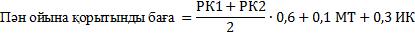 Төменде процентпен минималды бағалар көрсетілген:95% - 100%: А		90% - 94%: А-85% - 89%: В+		80% - 84%: В			75% - 79%: В-70% - 74%: С+		65% - 69%: С			60% - 64%: С-55% - 59%: D+		50% - 54%: D-		            0% -49%: FСіздің қорытынды бағаңыз мына формула бойынша есептеледіТөменде процентпен минималды бағалар көрсетілген:95% - 100%: А		90% - 94%: А-85% - 89%: В+		80% - 84%: В			75% - 79%: В-70% - 74%: С+		65% - 69%: С			60% - 64%: С-55% - 59%: D+		50% - 54%: D-		            0% -49%: FСіздің қорытынды бағаңыз мына формула бойынша есептеледіТөменде процентпен минималды бағалар көрсетілген:95% - 100%: А		90% - 94%: А-85% - 89%: В+		80% - 84%: В			75% - 79%: В-70% - 74%: С+		65% - 69%: С			60% - 64%: С-55% - 59%: D+		50% - 54%: D-		            0% -49%: FСіздің қорытынды бағаңыз мына формула бойынша есептеледіТөменде процентпен минималды бағалар көрсетілген:95% - 100%: А		90% - 94%: А-85% - 89%: В+		80% - 84%: В			75% - 79%: В-70% - 74%: С+		65% - 69%: С			60% - 64%: С-55% - 59%: D+		50% - 54%: D-		            0% -49%: FСіздің қорытынды бағаңыз мына формула бойынша есептеледіТөменде процентпен минималды бағалар көрсетілген:95% - 100%: А		90% - 94%: А-85% - 89%: В+		80% - 84%: В			75% - 79%: В-70% - 74%: С+		65% - 69%: С			60% - 64%: С-55% - 59%: D+		50% - 54%: D-		            0% -49%: FСіздің қорытынды бағаңыз мына формула бойынша есептеледіТөменде процентпен минималды бағалар көрсетілген:95% - 100%: А		90% - 94%: А-85% - 89%: В+		80% - 84%: В			75% - 79%: В-70% - 74%: С+		65% - 69%: С			60% - 64%: С-55% - 59%: D+		50% - 54%: D-		            0% -49%: FСіздің қорытынды бағаңыз мына формула бойынша есептеледіТөменде процентпен минималды бағалар көрсетілген:95% - 100%: А		90% - 94%: А-85% - 89%: В+		80% - 84%: В			75% - 79%: В-70% - 74%: С+		65% - 69%: С			60% - 64%: С-55% - 59%: D+		50% - 54%: D-		            0% -49%: FСіздің қорытынды бағаңыз мына формула бойынша есептеледіТөменде процентпен минималды бағалар көрсетілген:95% - 100%: А		90% - 94%: А-85% - 89%: В+		80% - 84%: В			75% - 79%: В-70% - 74%: С+		65% - 69%: С			60% - 64%: С-55% - 59%: D+		50% - 54%: D-		            0% -49%: FСіздің қорытынды бағаңыз мына формула бойынша есептеледіТөменде процентпен минималды бағалар көрсетілген:95% - 100%: А		90% - 94%: А-85% - 89%: В+		80% - 84%: В			75% - 79%: В-70% - 74%: С+		65% - 69%: С			60% - 64%: С-55% - 59%: D+		50% - 54%: D-		            0% -49%: FСіздің қорытынды бағаңыз мына формула бойынша есептеледіТөменде процентпен минималды бағалар көрсетілген:95% - 100%: А		90% - 94%: А-85% - 89%: В+		80% - 84%: В			75% - 79%: В-70% - 74%: С+		65% - 69%: С			60% - 64%: С-55% - 59%: D+		50% - 54%: D-		            0% -49%: FСіздің қорытынды бағаңыз мына формула бойынша есептеледіТөменде процентпен минималды бағалар көрсетілген:95% - 100%: А		90% - 94%: А-85% - 89%: В+		80% - 84%: В			75% - 79%: В-70% - 74%: С+		65% - 69%: С			60% - 64%: С-55% - 59%: D+		50% - 54%: D-		            0% -49%: FПән саясатыПән саясатыҮй тапсырмасы немесе жобалардың сəйкес мерзімі универмитеттің Академиялық саясатына сəйкес жеңілдендіретін жағдайларға (ауырып қалу,шұғыл жағдайлар, жол апаты, аяқ асты жағдайлар жəне т.б.) байланысты ұзартылуы мүмкін. Студенттің сабақтағы дискуссияға жəне жаттығуға қатысуы оның пəн бойынша жалпы бағалауда ескеріледі. Құрастыру сұрақтары, диалог жəне сабақтың пəндік сұрақтарына кері байланыс сабақ уақытысында мадақталады жəне бағаланады, жəне оқытушы қорытынды баға шығаруда əр студенттің сабаққа қатысуын ескереді. Үй тапсырмасы немесе жобалардың сəйкес мерзімі универмитеттің Академиялық саясатына сəйкес жеңілдендіретін жағдайларға (ауырып қалу,шұғыл жағдайлар, жол апаты, аяқ асты жағдайлар жəне т.б.) байланысты ұзартылуы мүмкін. Студенттің сабақтағы дискуссияға жəне жаттығуға қатысуы оның пəн бойынша жалпы бағалауда ескеріледі. Құрастыру сұрақтары, диалог жəне сабақтың пəндік сұрақтарына кері байланыс сабақ уақытысында мадақталады жəне бағаланады, жəне оқытушы қорытынды баға шығаруда əр студенттің сабаққа қатысуын ескереді. Үй тапсырмасы немесе жобалардың сəйкес мерзімі универмитеттің Академиялық саясатына сəйкес жеңілдендіретін жағдайларға (ауырып қалу,шұғыл жағдайлар, жол апаты, аяқ асты жағдайлар жəне т.б.) байланысты ұзартылуы мүмкін. Студенттің сабақтағы дискуссияға жəне жаттығуға қатысуы оның пəн бойынша жалпы бағалауда ескеріледі. Құрастыру сұрақтары, диалог жəне сабақтың пəндік сұрақтарына кері байланыс сабақ уақытысында мадақталады жəне бағаланады, жəне оқытушы қорытынды баға шығаруда əр студенттің сабаққа қатысуын ескереді. Үй тапсырмасы немесе жобалардың сəйкес мерзімі универмитеттің Академиялық саясатына сəйкес жеңілдендіретін жағдайларға (ауырып қалу,шұғыл жағдайлар, жол апаты, аяқ асты жағдайлар жəне т.б.) байланысты ұзартылуы мүмкін. Студенттің сабақтағы дискуссияға жəне жаттығуға қатысуы оның пəн бойынша жалпы бағалауда ескеріледі. Құрастыру сұрақтары, диалог жəне сабақтың пəндік сұрақтарына кері байланыс сабақ уақытысында мадақталады жəне бағаланады, жəне оқытушы қорытынды баға шығаруда əр студенттің сабаққа қатысуын ескереді. Үй тапсырмасы немесе жобалардың сəйкес мерзімі универмитеттің Академиялық саясатына сəйкес жеңілдендіретін жағдайларға (ауырып қалу,шұғыл жағдайлар, жол апаты, аяқ асты жағдайлар жəне т.б.) байланысты ұзартылуы мүмкін. Студенттің сабақтағы дискуссияға жəне жаттығуға қатысуы оның пəн бойынша жалпы бағалауда ескеріледі. Құрастыру сұрақтары, диалог жəне сабақтың пəндік сұрақтарына кері байланыс сабақ уақытысында мадақталады жəне бағаланады, жəне оқытушы қорытынды баға шығаруда əр студенттің сабаққа қатысуын ескереді. Үй тапсырмасы немесе жобалардың сəйкес мерзімі универмитеттің Академиялық саясатына сəйкес жеңілдендіретін жағдайларға (ауырып қалу,шұғыл жағдайлар, жол апаты, аяқ асты жағдайлар жəне т.б.) байланысты ұзартылуы мүмкін. Студенттің сабақтағы дискуссияға жəне жаттығуға қатысуы оның пəн бойынша жалпы бағалауда ескеріледі. Құрастыру сұрақтары, диалог жəне сабақтың пəндік сұрақтарына кері байланыс сабақ уақытысында мадақталады жəне бағаланады, жəне оқытушы қорытынды баға шығаруда əр студенттің сабаққа қатысуын ескереді. Үй тапсырмасы немесе жобалардың сəйкес мерзімі универмитеттің Академиялық саясатына сəйкес жеңілдендіретін жағдайларға (ауырып қалу,шұғыл жағдайлар, жол апаты, аяқ асты жағдайлар жəне т.б.) байланысты ұзартылуы мүмкін. Студенттің сабақтағы дискуссияға жəне жаттығуға қатысуы оның пəн бойынша жалпы бағалауда ескеріледі. Құрастыру сұрақтары, диалог жəне сабақтың пəндік сұрақтарына кері байланыс сабақ уақытысында мадақталады жəне бағаланады, жəне оқытушы қорытынды баға шығаруда əр студенттің сабаққа қатысуын ескереді. Үй тапсырмасы немесе жобалардың сəйкес мерзімі универмитеттің Академиялық саясатына сəйкес жеңілдендіретін жағдайларға (ауырып қалу,шұғыл жағдайлар, жол апаты, аяқ асты жағдайлар жəне т.б.) байланысты ұзартылуы мүмкін. Студенттің сабақтағы дискуссияға жəне жаттығуға қатысуы оның пəн бойынша жалпы бағалауда ескеріледі. Құрастыру сұрақтары, диалог жəне сабақтың пəндік сұрақтарына кері байланыс сабақ уақытысында мадақталады жəне бағаланады, жəне оқытушы қорытынды баға шығаруда əр студенттің сабаққа қатысуын ескереді. Үй тапсырмасы немесе жобалардың сəйкес мерзімі универмитеттің Академиялық саясатына сəйкес жеңілдендіретін жағдайларға (ауырып қалу,шұғыл жағдайлар, жол апаты, аяқ асты жағдайлар жəне т.б.) байланысты ұзартылуы мүмкін. Студенттің сабақтағы дискуссияға жəне жаттығуға қатысуы оның пəн бойынша жалпы бағалауда ескеріледі. Құрастыру сұрақтары, диалог жəне сабақтың пəндік сұрақтарына кері байланыс сабақ уақытысында мадақталады жəне бағаланады, жəне оқытушы қорытынды баға шығаруда əр студенттің сабаққа қатысуын ескереді. Үй тапсырмасы немесе жобалардың сəйкес мерзімі универмитеттің Академиялық саясатына сəйкес жеңілдендіретін жағдайларға (ауырып қалу,шұғыл жағдайлар, жол апаты, аяқ асты жағдайлар жəне т.б.) байланысты ұзартылуы мүмкін. Студенттің сабақтағы дискуссияға жəне жаттығуға қатысуы оның пəн бойынша жалпы бағалауда ескеріледі. Құрастыру сұрақтары, диалог жəне сабақтың пəндік сұрақтарына кері байланыс сабақ уақытысында мадақталады жəне бағаланады, жəне оқытушы қорытынды баға шығаруда əр студенттің сабаққа қатысуын ескереді. Үй тапсырмасы немесе жобалардың сəйкес мерзімі универмитеттің Академиялық саясатына сəйкес жеңілдендіретін жағдайларға (ауырып қалу,шұғыл жағдайлар, жол апаты, аяқ асты жағдайлар жəне т.б.) байланысты ұзартылуы мүмкін. Студенттің сабақтағы дискуссияға жəне жаттығуға қатысуы оның пəн бойынша жалпы бағалауда ескеріледі. Құрастыру сұрақтары, диалог жəне сабақтың пəндік сұрақтарына кері байланыс сабақ уақытысында мадақталады жəне бағаланады, жəне оқытушы қорытынды баға шығаруда əр студенттің сабаққа қатысуын ескереді. Пән графигіПән графигіПән графигіПән графигіПән графигіПән графигіПән графигіПән графигіПән графигіПән графигіПән графигіПән графигіПән графигіАптаТақырып атауыТақырып атауыТақырып атауыТақырып атауыТақырып атауыТақырып атауыТақырып атауыТақырып атауыТақырып атауыСағат саныСағат саныМаксимальді балл1аптаДәріс 1.Клиникалық эпидемиология дәлелді медицинаның негізгі пәні ретінде. Клиникалық эпидемиологияның негізгі жағдайлары. Стандартты жағдайды анықтау.Дәріс 1.Клиникалық эпидемиология дәлелді медицинаның негізгі пәні ретінде. Клиникалық эпидемиологияның негізгі жағдайлары. Стандартты жағдайды анықтау.Дәріс 1.Клиникалық эпидемиология дәлелді медицинаның негізгі пәні ретінде. Клиникалық эпидемиологияның негізгі жағдайлары. Стандартты жағдайды анықтау.Дәріс 1.Клиникалық эпидемиология дәлелді медицинаның негізгі пәні ретінде. Клиникалық эпидемиологияның негізгі жағдайлары. Стандартты жағдайды анықтау.Дәріс 1.Клиникалық эпидемиология дәлелді медицинаның негізгі пәні ретінде. Клиникалық эпидемиологияның негізгі жағдайлары. Стандартты жағдайды анықтау.Дәріс 1.Клиникалық эпидемиология дәлелді медицинаның негізгі пәні ретінде. Клиникалық эпидемиологияның негізгі жағдайлары. Стандартты жағдайды анықтау.Дәріс 1.Клиникалық эпидемиология дәлелді медицинаның негізгі пәні ретінде. Клиникалық эпидемиологияның негізгі жағдайлары. Стандартты жағдайды анықтау.Дәріс 1.Клиникалық эпидемиология дәлелді медицинаның негізгі пәні ретінде. Клиникалық эпидемиологияның негізгі жағдайлары. Стандартты жағдайды анықтау.Дәріс 1.Клиникалық эпидемиология дәлелді медицинаның негізгі пәні ретінде. Клиникалық эпидемиологияның негізгі жағдайлары. Стандартты жағдайды анықтау.111аптаСеминар сабақ 1.Дәлелді медицинастатистистикалықнегізі. Биомедициналық статистика – Дәлелді медицина анализдеудің негізгі әдістерінің бірі.Семинар сабақ 1.Дәлелді медицинастатистистикалықнегізі. Биомедициналық статистика – Дәлелді медицина анализдеудің негізгі әдістерінің бірі.Семинар сабақ 1.Дәлелді медицинастатистистикалықнегізі. Биомедициналық статистика – Дәлелді медицина анализдеудің негізгі әдістерінің бірі.Семинар сабақ 1.Дәлелді медицинастатистистикалықнегізі. Биомедициналық статистика – Дәлелді медицина анализдеудің негізгі әдістерінің бірі.Семинар сабақ 1.Дәлелді медицинастатистистикалықнегізі. Биомедициналық статистика – Дәлелді медицина анализдеудің негізгі әдістерінің бірі.Семинар сабақ 1.Дәлелді медицинастатистистикалықнегізі. Биомедициналық статистика – Дәлелді медицина анализдеудің негізгі әдістерінің бірі.Семинар сабақ 1.Дәлелді медицинастатистистикалықнегізі. Биомедициналық статистика – Дәлелді медицина анализдеудің негізгі әдістерінің бірі.Семинар сабақ 1.Дәлелді медицинастатистистикалықнегізі. Биомедициналық статистика – Дәлелді медицина анализдеудің негізгі әдістерінің бірі.Семинар сабақ 1.Дәлелді медицинастатистистикалықнегізі. Биомедициналық статистика – Дәлелді медицина анализдеудің негізгі әдістерінің бірі.225МӨЖ 1.Клиникалық эпидемиология негіздеріМӨЖ 1.Клиникалық эпидемиология негіздеріМӨЖ 1.Клиникалық эпидемиология негіздеріМӨЖ 1.Клиникалық эпидемиология негіздеріМӨЖ 1.Клиникалық эпидемиология негіздеріМӨЖ 1.Клиникалық эпидемиология негіздеріМӨЖ 1.Клиникалық эпидемиология негіздеріМӨЖ 1.Клиникалық эпидемиология негіздеріМӨЖ 1.Клиникалық эпидемиология негіздері72аптаДәріс 2. Халықтың аурушаңдығын өлшеуге пайдаланылатын, статистикалық көрсеткіштер.Дәріс 2. Халықтың аурушаңдығын өлшеуге пайдаланылатын, статистикалық көрсеткіштер.Дәріс 2. Халықтың аурушаңдығын өлшеуге пайдаланылатын, статистикалық көрсеткіштер.Дәріс 2. Халықтың аурушаңдығын өлшеуге пайдаланылатын, статистикалық көрсеткіштер.Дәріс 2. Халықтың аурушаңдығын өлшеуге пайдаланылатын, статистикалық көрсеткіштер.Дәріс 2. Халықтың аурушаңдығын өлшеуге пайдаланылатын, статистикалық көрсеткіштер.Дәріс 2. Халықтың аурушаңдығын өлшеуге пайдаланылатын, статистикалық көрсеткіштер.Дәріс 2. Халықтың аурушаңдығын өлшеуге пайдаланылатын, статистикалық көрсеткіштер.Дәріс 2. Халықтың аурушаңдығын өлшеуге пайдаланылатын, статистикалық көрсеткіштер.1152аптаСеминар сабақ 2.Эпидемиологиялық зерттеулердің дизайны. Семинар сабақ 2.Эпидемиологиялық зерттеулердің дизайны. Семинар сабақ 2.Эпидемиологиялық зерттеулердің дизайны. Семинар сабақ 2.Эпидемиологиялық зерттеулердің дизайны. Семинар сабақ 2.Эпидемиологиялық зерттеулердің дизайны. Семинар сабақ 2.Эпидемиологиялық зерттеулердің дизайны. Семинар сабақ 2.Эпидемиологиялық зерттеулердің дизайны. Семинар сабақ 2.Эпидемиологиялық зерттеулердің дизайны. Семинар сабақ 2.Эпидемиологиялық зерттеулердің дизайны. 2252аптаМӨЖ 2.Стандартты жағдайды анықтауға мысал.МӨЖ 2.Стандартты жағдайды анықтауға мысал.МӨЖ 2.Стандартты жағдайды анықтауға мысал.МӨЖ 2.Стандартты жағдайды анықтауға мысал.МӨЖ 2.Стандартты жағдайды анықтауға мысал.МӨЖ 2.Стандартты жағдайды анықтауға мысал.МӨЖ 2.Стандартты жағдайды анықтауға мысал.МӨЖ 2.Стандартты жағдайды анықтауға мысал.МӨЖ 2.Стандартты жағдайды анықтауға мысал.73аптаДәріс 3.Сипаттаушы эпидемиологиялық зерттеулер, олардың халық денсаулығының күйін бағалауда қолданылуы. Сипаттаушы эпидемиологиялық зерттеулердің құрылымы. Эпидемиологиялық мәліметтердің топталуы, енгізілуі және көрсетілуі. Кестелер мен диаграммалар. Сызықтық диаграммалар. Арифсетикалық графиктер.  Дәріс 3.Сипаттаушы эпидемиологиялық зерттеулер, олардың халық денсаулығының күйін бағалауда қолданылуы. Сипаттаушы эпидемиологиялық зерттеулердің құрылымы. Эпидемиологиялық мәліметтердің топталуы, енгізілуі және көрсетілуі. Кестелер мен диаграммалар. Сызықтық диаграммалар. Арифсетикалық графиктер.  Дәріс 3.Сипаттаушы эпидемиологиялық зерттеулер, олардың халық денсаулығының күйін бағалауда қолданылуы. Сипаттаушы эпидемиологиялық зерттеулердің құрылымы. Эпидемиологиялық мәліметтердің топталуы, енгізілуі және көрсетілуі. Кестелер мен диаграммалар. Сызықтық диаграммалар. Арифсетикалық графиктер.  Дәріс 3.Сипаттаушы эпидемиологиялық зерттеулер, олардың халық денсаулығының күйін бағалауда қолданылуы. Сипаттаушы эпидемиологиялық зерттеулердің құрылымы. Эпидемиологиялық мәліметтердің топталуы, енгізілуі және көрсетілуі. Кестелер мен диаграммалар. Сызықтық диаграммалар. Арифсетикалық графиктер.  Дәріс 3.Сипаттаушы эпидемиологиялық зерттеулер, олардың халық денсаулығының күйін бағалауда қолданылуы. Сипаттаушы эпидемиологиялық зерттеулердің құрылымы. Эпидемиологиялық мәліметтердің топталуы, енгізілуі және көрсетілуі. Кестелер мен диаграммалар. Сызықтық диаграммалар. Арифсетикалық графиктер.  Дәріс 3.Сипаттаушы эпидемиологиялық зерттеулер, олардың халық денсаулығының күйін бағалауда қолданылуы. Сипаттаушы эпидемиологиялық зерттеулердің құрылымы. Эпидемиологиялық мәліметтердің топталуы, енгізілуі және көрсетілуі. Кестелер мен диаграммалар. Сызықтық диаграммалар. Арифсетикалық графиктер.  Дәріс 3.Сипаттаушы эпидемиологиялық зерттеулер, олардың халық денсаулығының күйін бағалауда қолданылуы. Сипаттаушы эпидемиологиялық зерттеулердің құрылымы. Эпидемиологиялық мәліметтердің топталуы, енгізілуі және көрсетілуі. Кестелер мен диаграммалар. Сызықтық диаграммалар. Арифсетикалық графиктер.  Дәріс 3.Сипаттаушы эпидемиологиялық зерттеулер, олардың халық денсаулығының күйін бағалауда қолданылуы. Сипаттаушы эпидемиологиялық зерттеулердің құрылымы. Эпидемиологиялық мәліметтердің топталуы, енгізілуі және көрсетілуі. Кестелер мен диаграммалар. Сызықтық диаграммалар. Арифсетикалық графиктер.  Дәріс 3.Сипаттаушы эпидемиологиялық зерттеулер, олардың халық денсаулығының күйін бағалауда қолданылуы. Сипаттаушы эпидемиологиялық зерттеулердің құрылымы. Эпидемиологиялық мәліметтердің топталуы, енгізілуі және көрсетілуі. Кестелер мен диаграммалар. Сызықтық диаграммалар. Арифсетикалық графиктер.  113аптаСеминар сабақ 3. РЭА сатылары. Аурудың уақыт бойынша пайда болуын сипаттау. Семинар сабақ 3. РЭА сатылары. Аурудың уақыт бойынша пайда болуын сипаттау. Семинар сабақ 3. РЭА сатылары. Аурудың уақыт бойынша пайда болуын сипаттау. Семинар сабақ 3. РЭА сатылары. Аурудың уақыт бойынша пайда болуын сипаттау. Семинар сабақ 3. РЭА сатылары. Аурудың уақыт бойынша пайда болуын сипаттау. Семинар сабақ 3. РЭА сатылары. Аурудың уақыт бойынша пайда болуын сипаттау. Семинар сабақ 3. РЭА сатылары. Аурудың уақыт бойынша пайда болуын сипаттау. Семинар сабақ 3. РЭА сатылары. Аурудың уақыт бойынша пайда болуын сипаттау. Семинар сабақ 3. РЭА сатылары. Аурудың уақыт бойынша пайда болуын сипаттау. 223аптаМӨЖ 3.Дәлелді медицинаМӨЖ 3.Дәлелді медицинаМӨЖ 3.Дәлелді медицинаМӨЖ 3.Дәлелді медицинаМӨЖ 3.Дәлелді медицинаМӨЖ 3.Дәлелді медицинаМӨЖ 3.Дәлелді медицинаМӨЖ 3.Дәлелді медицинаМӨЖ 3.Дәлелді медицина74аптаДәріс 4. Сипаттаушы эпидемиологиялық зерттеулер, олардың халық денсаулығының күйін бағалауда қолданылуы. Жартылай логарифмдік графиктер. Арифметикалық және жартылай логарифмдік графиктерді салыстыру. Бағандық және шеңберлі диаграммалар, картограммалар мен картодиаграммалар. Дәріс 4. Сипаттаушы эпидемиологиялық зерттеулер, олардың халық денсаулығының күйін бағалауда қолданылуы. Жартылай логарифмдік графиктер. Арифметикалық және жартылай логарифмдік графиктерді салыстыру. Бағандық және шеңберлі диаграммалар, картограммалар мен картодиаграммалар. Дәріс 4. Сипаттаушы эпидемиологиялық зерттеулер, олардың халық денсаулығының күйін бағалауда қолданылуы. Жартылай логарифмдік графиктер. Арифметикалық және жартылай логарифмдік графиктерді салыстыру. Бағандық және шеңберлі диаграммалар, картограммалар мен картодиаграммалар. Дәріс 4. Сипаттаушы эпидемиологиялық зерттеулер, олардың халық денсаулығының күйін бағалауда қолданылуы. Жартылай логарифмдік графиктер. Арифметикалық және жартылай логарифмдік графиктерді салыстыру. Бағандық және шеңберлі диаграммалар, картограммалар мен картодиаграммалар. Дәріс 4. Сипаттаушы эпидемиологиялық зерттеулер, олардың халық денсаулығының күйін бағалауда қолданылуы. Жартылай логарифмдік графиктер. Арифметикалық және жартылай логарифмдік графиктерді салыстыру. Бағандық және шеңберлі диаграммалар, картограммалар мен картодиаграммалар. Дәріс 4. Сипаттаушы эпидемиологиялық зерттеулер, олардың халық денсаулығының күйін бағалауда қолданылуы. Жартылай логарифмдік графиктер. Арифметикалық және жартылай логарифмдік графиктерді салыстыру. Бағандық және шеңберлі диаграммалар, картограммалар мен картодиаграммалар. Дәріс 4. Сипаттаушы эпидемиологиялық зерттеулер, олардың халық денсаулығының күйін бағалауда қолданылуы. Жартылай логарифмдік графиктер. Арифметикалық және жартылай логарифмдік графиктерді салыстыру. Бағандық және шеңберлі диаграммалар, картограммалар мен картодиаграммалар. Дәріс 4. Сипаттаушы эпидемиологиялық зерттеулер, олардың халық денсаулығының күйін бағалауда қолданылуы. Жартылай логарифмдік графиктер. Арифметикалық және жартылай логарифмдік графиктерді салыстыру. Бағандық және шеңберлі диаграммалар, картограммалар мен картодиаграммалар. Дәріс 4. Сипаттаушы эпидемиологиялық зерттеулер, олардың халық денсаулығының күйін бағалауда қолданылуы. Жартылай логарифмдік графиктер. Арифметикалық және жартылай логарифмдік графиктерді салыстыру. Бағандық және шеңберлі диаграммалар, картограммалар мен картодиаграммалар. 114аптаСеминар сабақ 4. РЭА сатылары. Аурудың жыл ішіндегі өзгерісін сипаттау (аурудың айлық көрсеткіштерінің таралуы) Семинар сабақ 4. РЭА сатылары. Аурудың жыл ішіндегі өзгерісін сипаттау (аурудың айлық көрсеткіштерінің таралуы) Семинар сабақ 4. РЭА сатылары. Аурудың жыл ішіндегі өзгерісін сипаттау (аурудың айлық көрсеткіштерінің таралуы) Семинар сабақ 4. РЭА сатылары. Аурудың жыл ішіндегі өзгерісін сипаттау (аурудың айлық көрсеткіштерінің таралуы) Семинар сабақ 4. РЭА сатылары. Аурудың жыл ішіндегі өзгерісін сипаттау (аурудың айлық көрсеткіштерінің таралуы) Семинар сабақ 4. РЭА сатылары. Аурудың жыл ішіндегі өзгерісін сипаттау (аурудың айлық көрсеткіштерінің таралуы) Семинар сабақ 4. РЭА сатылары. Аурудың жыл ішіндегі өзгерісін сипаттау (аурудың айлық көрсеткіштерінің таралуы) Семинар сабақ 4. РЭА сатылары. Аурудың жыл ішіндегі өзгерісін сипаттау (аурудың айлық көрсеткіштерінің таралуы) Семинар сабақ 4. РЭА сатылары. Аурудың жыл ішіндегі өзгерісін сипаттау (аурудың айлық көрсеткіштерінің таралуы) 2254аптаМӨЖ 4.РЭТ сатылары алгоритміМӨЖ 4.РЭТ сатылары алгоритміМӨЖ 4.РЭТ сатылары алгоритміМӨЖ 4.РЭТ сатылары алгоритміМӨЖ 4.РЭТ сатылары алгоритміМӨЖ 4.РЭТ сатылары алгоритміМӨЖ 4.РЭТ сатылары алгоритміМӨЖ 4.РЭТ сатылары алгоритміМӨЖ 4.РЭТ сатылары алгоритмі75аптаДәріс 5.Аналитикалық зерттеулер. Себептер мен салдарлар. Бақылаушы аналитикалық эпидемиологиялық зерттеулер. Шоғырланған (когорта) зерттеулер. Шоғырланған зерттеулерде алынған мәліметтерді статистикалық өңдеу. Қақтығыс. Адам-уақыт қақтығысының көрсеткіші. Шоғырланған зерттеулердің артықшылықтары мен кемшіліктері. Дәріс 5.Аналитикалық зерттеулер. Себептер мен салдарлар. Бақылаушы аналитикалық эпидемиологиялық зерттеулер. Шоғырланған (когорта) зерттеулер. Шоғырланған зерттеулерде алынған мәліметтерді статистикалық өңдеу. Қақтығыс. Адам-уақыт қақтығысының көрсеткіші. Шоғырланған зерттеулердің артықшылықтары мен кемшіліктері. Дәріс 5.Аналитикалық зерттеулер. Себептер мен салдарлар. Бақылаушы аналитикалық эпидемиологиялық зерттеулер. Шоғырланған (когорта) зерттеулер. Шоғырланған зерттеулерде алынған мәліметтерді статистикалық өңдеу. Қақтығыс. Адам-уақыт қақтығысының көрсеткіші. Шоғырланған зерттеулердің артықшылықтары мен кемшіліктері. Дәріс 5.Аналитикалық зерттеулер. Себептер мен салдарлар. Бақылаушы аналитикалық эпидемиологиялық зерттеулер. Шоғырланған (когорта) зерттеулер. Шоғырланған зерттеулерде алынған мәліметтерді статистикалық өңдеу. Қақтығыс. Адам-уақыт қақтығысының көрсеткіші. Шоғырланған зерттеулердің артықшылықтары мен кемшіліктері. Дәріс 5.Аналитикалық зерттеулер. Себептер мен салдарлар. Бақылаушы аналитикалық эпидемиологиялық зерттеулер. Шоғырланған (когорта) зерттеулер. Шоғырланған зерттеулерде алынған мәліметтерді статистикалық өңдеу. Қақтығыс. Адам-уақыт қақтығысының көрсеткіші. Шоғырланған зерттеулердің артықшылықтары мен кемшіліктері. Дәріс 5.Аналитикалық зерттеулер. Себептер мен салдарлар. Бақылаушы аналитикалық эпидемиологиялық зерттеулер. Шоғырланған (когорта) зерттеулер. Шоғырланған зерттеулерде алынған мәліметтерді статистикалық өңдеу. Қақтығыс. Адам-уақыт қақтығысының көрсеткіші. Шоғырланған зерттеулердің артықшылықтары мен кемшіліктері. Дәріс 5.Аналитикалық зерттеулер. Себептер мен салдарлар. Бақылаушы аналитикалық эпидемиологиялық зерттеулер. Шоғырланған (когорта) зерттеулер. Шоғырланған зерттеулерде алынған мәліметтерді статистикалық өңдеу. Қақтығыс. Адам-уақыт қақтығысының көрсеткіші. Шоғырланған зерттеулердің артықшылықтары мен кемшіліктері. Дәріс 5.Аналитикалық зерттеулер. Себептер мен салдарлар. Бақылаушы аналитикалық эпидемиологиялық зерттеулер. Шоғырланған (когорта) зерттеулер. Шоғырланған зерттеулерде алынған мәліметтерді статистикалық өңдеу. Қақтығыс. Адам-уақыт қақтығысының көрсеткіші. Шоғырланған зерттеулердің артықшылықтары мен кемшіліктері. Дәріс 5.Аналитикалық зерттеулер. Себептер мен салдарлар. Бақылаушы аналитикалық эпидемиологиялық зерттеулер. Шоғырланған (когорта) зерттеулер. Шоғырланған зерттеулерде алынған мәліметтерді статистикалық өңдеу. Қақтығыс. Адам-уақыт қақтығысының көрсеткіші. Шоғырланған зерттеулердің артықшылықтары мен кемшіліктері. 115аптаСеминар сабақ 5. РЭА сатылары. Жекелей белгілер бойынша айқындалған халық топтарындағы аурудың пайда болуын сипаттау. Семинар сабақ 5. РЭА сатылары. Жекелей белгілер бойынша айқындалған халық топтарындағы аурудың пайда болуын сипаттау. Семинар сабақ 5. РЭА сатылары. Жекелей белгілер бойынша айқындалған халық топтарындағы аурудың пайда болуын сипаттау. Семинар сабақ 5. РЭА сатылары. Жекелей белгілер бойынша айқындалған халық топтарындағы аурудың пайда болуын сипаттау. Семинар сабақ 5. РЭА сатылары. Жекелей белгілер бойынша айқындалған халық топтарындағы аурудың пайда болуын сипаттау. Семинар сабақ 5. РЭА сатылары. Жекелей белгілер бойынша айқындалған халық топтарындағы аурудың пайда болуын сипаттау. Семинар сабақ 5. РЭА сатылары. Жекелей белгілер бойынша айқындалған халық топтарындағы аурудың пайда болуын сипаттау. Семинар сабақ 5. РЭА сатылары. Жекелей белгілер бойынша айқындалған халық топтарындағы аурудың пайда болуын сипаттау. Семинар сабақ 5. РЭА сатылары. Жекелей белгілер бойынша айқындалған халық топтарындағы аурудың пайда болуын сипаттау. 2255аптаМӨЖ5.Жүйелік шолулар.  Оларды құру қағидаларыМӨЖ5.Жүйелік шолулар.  Оларды құру қағидаларыМӨЖ5.Жүйелік шолулар.  Оларды құру қағидаларыМӨЖ5.Жүйелік шолулар.  Оларды құру қағидаларыМӨЖ5.Жүйелік шолулар.  Оларды құру қағидаларыМӨЖ5.Жүйелік шолулар.  Оларды құру қағидаларыМӨЖ5.Жүйелік шолулар.  Оларды құру қағидаларыМӨЖ5.Жүйелік шолулар.  Оларды құру қағидаларыМӨЖ5.Жүйелік шолулар.  Оларды құру қағидалары76аптаДәріс 6.Аналитикалық зерттеулер. Оқиға-бақылау зерттеулері. Оқиға-бақылау зерттеулерін жүргізу сатылары. Дәріс 6.Аналитикалық зерттеулер. Оқиға-бақылау зерттеулері. Оқиға-бақылау зерттеулерін жүргізу сатылары. Дәріс 6.Аналитикалық зерттеулер. Оқиға-бақылау зерттеулері. Оқиға-бақылау зерттеулерін жүргізу сатылары. Дәріс 6.Аналитикалық зерттеулер. Оқиға-бақылау зерттеулері. Оқиға-бақылау зерттеулерін жүргізу сатылары. Дәріс 6.Аналитикалық зерттеулер. Оқиға-бақылау зерттеулері. Оқиға-бақылау зерттеулерін жүргізу сатылары. Дәріс 6.Аналитикалық зерттеулер. Оқиға-бақылау зерттеулері. Оқиға-бақылау зерттеулерін жүргізу сатылары. Дәріс 6.Аналитикалық зерттеулер. Оқиға-бақылау зерттеулері. Оқиға-бақылау зерттеулерін жүргізу сатылары. Дәріс 6.Аналитикалық зерттеулер. Оқиға-бақылау зерттеулері. Оқиға-бақылау зерттеулерін жүргізу сатылары. Дәріс 6.Аналитикалық зерттеулер. Оқиға-бақылау зерттеулері. Оқиға-бақылау зерттеулерін жүргізу сатылары. 116аптаСеминар сабақ 6. Аурулардың таралу және туындау қаупінің факторын анықтау және бағалау.Семинар сабақ 6. Аурулардың таралу және туындау қаупінің факторын анықтау және бағалау.Семинар сабақ 6. Аурулардың таралу және туындау қаупінің факторын анықтау және бағалау.Семинар сабақ 6. Аурулардың таралу және туындау қаупінің факторын анықтау және бағалау.Семинар сабақ 6. Аурулардың таралу және туындау қаупінің факторын анықтау және бағалау.Семинар сабақ 6. Аурулардың таралу және туындау қаупінің факторын анықтау және бағалау.Семинар сабақ 6. Аурулардың таралу және туындау қаупінің факторын анықтау және бағалау.Семинар сабақ 6. Аурулардың таралу және туындау қаупінің факторын анықтау және бағалау.Семинар сабақ 6. Аурулардың таралу және туындау қаупінің факторын анықтау және бағалау.225МӨЖ6.Мета-талдауМӨЖ6.Мета-талдауМӨЖ6.Мета-талдауМӨЖ6.Мета-талдауМӨЖ6.Мета-талдауМӨЖ6.Мета-талдауМӨЖ6.Мета-талдауМӨЖ6.Мета-талдауМӨЖ6.Мета-талдау77аптаДәріс 7. Оқиға-бақылау зерттеулерінен алынған мәліметтерді статистикалық өңдеу. Оқиға-бақылау зерттеулерінің артықшылықтары мен кемшіліктері. Жанама зерттеулер. Жанама зерттеулерді жүргізу сатылары. Жанама зерттеулердің артықшылықтары мен кемшіліктері.Экологиялық зерттеулерДәріс 7. Оқиға-бақылау зерттеулерінен алынған мәліметтерді статистикалық өңдеу. Оқиға-бақылау зерттеулерінің артықшылықтары мен кемшіліктері. Жанама зерттеулер. Жанама зерттеулерді жүргізу сатылары. Жанама зерттеулердің артықшылықтары мен кемшіліктері.Экологиялық зерттеулерДәріс 7. Оқиға-бақылау зерттеулерінен алынған мәліметтерді статистикалық өңдеу. Оқиға-бақылау зерттеулерінің артықшылықтары мен кемшіліктері. Жанама зерттеулер. Жанама зерттеулерді жүргізу сатылары. Жанама зерттеулердің артықшылықтары мен кемшіліктері.Экологиялық зерттеулерДәріс 7. Оқиға-бақылау зерттеулерінен алынған мәліметтерді статистикалық өңдеу. Оқиға-бақылау зерттеулерінің артықшылықтары мен кемшіліктері. Жанама зерттеулер. Жанама зерттеулерді жүргізу сатылары. Жанама зерттеулердің артықшылықтары мен кемшіліктері.Экологиялық зерттеулерДәріс 7. Оқиға-бақылау зерттеулерінен алынған мәліметтерді статистикалық өңдеу. Оқиға-бақылау зерттеулерінің артықшылықтары мен кемшіліктері. Жанама зерттеулер. Жанама зерттеулерді жүргізу сатылары. Жанама зерттеулердің артықшылықтары мен кемшіліктері.Экологиялық зерттеулерДәріс 7. Оқиға-бақылау зерттеулерінен алынған мәліметтерді статистикалық өңдеу. Оқиға-бақылау зерттеулерінің артықшылықтары мен кемшіліктері. Жанама зерттеулер. Жанама зерттеулерді жүргізу сатылары. Жанама зерттеулердің артықшылықтары мен кемшіліктері.Экологиялық зерттеулерДәріс 7. Оқиға-бақылау зерттеулерінен алынған мәліметтерді статистикалық өңдеу. Оқиға-бақылау зерттеулерінің артықшылықтары мен кемшіліктері. Жанама зерттеулер. Жанама зерттеулерді жүргізу сатылары. Жанама зерттеулердің артықшылықтары мен кемшіліктері.Экологиялық зерттеулерДәріс 7. Оқиға-бақылау зерттеулерінен алынған мәліметтерді статистикалық өңдеу. Оқиға-бақылау зерттеулерінің артықшылықтары мен кемшіліктері. Жанама зерттеулер. Жанама зерттеулерді жүргізу сатылары. Жанама зерттеулердің артықшылықтары мен кемшіліктері.Экологиялық зерттеулерДәріс 7. Оқиға-бақылау зерттеулерінен алынған мәліметтерді статистикалық өңдеу. Оқиға-бақылау зерттеулерінің артықшылықтары мен кемшіліктері. Жанама зерттеулер. Жанама зерттеулерді жүргізу сатылары. Жанама зерттеулердің артықшылықтары мен кемшіліктері.Экологиялық зерттеулер117аптаСеминар сабақ 7. Халықаралық кокрейн (кохрановское) ынтымақтастығыСеминар сабақ 7. Халықаралық кокрейн (кохрановское) ынтымақтастығыСеминар сабақ 7. Халықаралық кокрейн (кохрановское) ынтымақтастығыСеминар сабақ 7. Халықаралық кокрейн (кохрановское) ынтымақтастығыСеминар сабақ 7. Халықаралық кокрейн (кохрановское) ынтымақтастығыСеминар сабақ 7. Халықаралық кокрейн (кохрановское) ынтымақтастығыСеминар сабақ 7. Халықаралық кокрейн (кохрановское) ынтымақтастығыСеминар сабақ 7. Халықаралық кокрейн (кохрановское) ынтымақтастығыСеминар сабақ 7. Халықаралық кокрейн (кохрановское) ынтымақтастығы2257аптаМӨЖ 7. Кокрейн кітапханасымен жұмыс жасау.МӨЖ 7. Кокрейн кітапханасымен жұмыс жасау.МӨЖ 7. Кокрейн кітапханасымен жұмыс жасау.МӨЖ 7. Кокрейн кітапханасымен жұмыс жасау.МӨЖ 7. Кокрейн кітапханасымен жұмыс жасау.МӨЖ 7. Кокрейн кітапханасымен жұмыс жасау.МӨЖ 7. Кокрейн кітапханасымен жұмыс жасау.МӨЖ 7. Кокрейн кітапханасымен жұмыс жасау.МӨЖ 7. Кокрейн кітапханасымен жұмыс жасау.71 Аралық бақылау1 Аралық бақылау1 Аралық бақылау1 Аралық бақылау1 Аралық бақылау1 Аралық бақылау1 Аралық бақылау1 Аралық бақылау1 Аралық бақылау20MidtermExamMidtermExamMidtermExamMidtermExamMidtermExamMidtermExamMidtermExamMidtermExamMidtermExam1008аптаДәріс 8. Иммунды биологиялық препараттардың тиімділігі мен қауіпсіздігін бағалау. Тәжірибелік эпидемиологиялық зерттеулердің жіктелуі. Дәріс 8. Иммунды биологиялық препараттардың тиімділігі мен қауіпсіздігін бағалау. Тәжірибелік эпидемиологиялық зерттеулердің жіктелуі. Дәріс 8. Иммунды биологиялық препараттардың тиімділігі мен қауіпсіздігін бағалау. Тәжірибелік эпидемиологиялық зерттеулердің жіктелуі. Дәріс 8. Иммунды биологиялық препараттардың тиімділігі мен қауіпсіздігін бағалау. Тәжірибелік эпидемиологиялық зерттеулердің жіктелуі. Дәріс 8. Иммунды биологиялық препараттардың тиімділігі мен қауіпсіздігін бағалау. Тәжірибелік эпидемиологиялық зерттеулердің жіктелуі. Дәріс 8. Иммунды биологиялық препараттардың тиімділігі мен қауіпсіздігін бағалау. Тәжірибелік эпидемиологиялық зерттеулердің жіктелуі. Дәріс 8. Иммунды биологиялық препараттардың тиімділігі мен қауіпсіздігін бағалау. Тәжірибелік эпидемиологиялық зерттеулердің жіктелуі. Дәріс 8. Иммунды биологиялық препараттардың тиімділігі мен қауіпсіздігін бағалау. Тәжірибелік эпидемиологиялық зерттеулердің жіктелуі. Дәріс 8. Иммунды биологиялық препараттардың тиімділігі мен қауіпсіздігін бағалау. Тәжірибелік эпидемиологиялық зерттеулердің жіктелуі. 118аптаСеминар сабақ 8. Эпидемиологиялық зерттеулер  - дәлелді медицинаның әдіснамалық негізі.Семинар сабақ 8. Эпидемиологиялық зерттеулер  - дәлелді медицинаның әдіснамалық негізі.Семинар сабақ 8. Эпидемиологиялық зерттеулер  - дәлелді медицинаның әдіснамалық негізі.Семинар сабақ 8. Эпидемиологиялық зерттеулер  - дәлелді медицинаның әдіснамалық негізі.Семинар сабақ 8. Эпидемиологиялық зерттеулер  - дәлелді медицинаның әдіснамалық негізі.Семинар сабақ 8. Эпидемиологиялық зерттеулер  - дәлелді медицинаның әдіснамалық негізі.Семинар сабақ 8. Эпидемиологиялық зерттеулер  - дәлелді медицинаның әдіснамалық негізі.Семинар сабақ 8. Эпидемиологиялық зерттеулер  - дәлелді медицинаның әдіснамалық негізі.Семинар сабақ 8. Эпидемиологиялық зерттеулер  - дәлелді медицинаның әдіснамалық негізі.2258аптаМӨЖ 8. Иммунды биологиялық МӨЖ 8. Иммунды биологиялық МӨЖ 8. Иммунды биологиялық МӨЖ 8. Иммунды биологиялық МӨЖ 8. Иммунды биологиялық МӨЖ 8. Иммунды биологиялық МӨЖ 8. Иммунды биологиялық МӨЖ 8. Иммунды биологиялық МӨЖ 8. Иммунды биологиялық 79аптаДәріс 9. Препараттарды жасау сатылары. Иммунды биологиялық препараттаржы сынау фазалары. Иммунды биологиялық препараттарды клиникалық сынау фазалары. Қосу және алып тастау өлшемдері (критерий). Қатысушылар келісімі. қатысушылар санын жоспарлау.Дәріс 9. Препараттарды жасау сатылары. Иммунды биологиялық препараттаржы сынау фазалары. Иммунды биологиялық препараттарды клиникалық сынау фазалары. Қосу және алып тастау өлшемдері (критерий). Қатысушылар келісімі. қатысушылар санын жоспарлау.Дәріс 9. Препараттарды жасау сатылары. Иммунды биологиялық препараттаржы сынау фазалары. Иммунды биологиялық препараттарды клиникалық сынау фазалары. Қосу және алып тастау өлшемдері (критерий). Қатысушылар келісімі. қатысушылар санын жоспарлау.Дәріс 9. Препараттарды жасау сатылары. Иммунды биологиялық препараттаржы сынау фазалары. Иммунды биологиялық препараттарды клиникалық сынау фазалары. Қосу және алып тастау өлшемдері (критерий). Қатысушылар келісімі. қатысушылар санын жоспарлау.Дәріс 9. Препараттарды жасау сатылары. Иммунды биологиялық препараттаржы сынау фазалары. Иммунды биологиялық препараттарды клиникалық сынау фазалары. Қосу және алып тастау өлшемдері (критерий). Қатысушылар келісімі. қатысушылар санын жоспарлау.Дәріс 9. Препараттарды жасау сатылары. Иммунды биологиялық препараттаржы сынау фазалары. Иммунды биологиялық препараттарды клиникалық сынау фазалары. Қосу және алып тастау өлшемдері (критерий). Қатысушылар келісімі. қатысушылар санын жоспарлау.Дәріс 9. Препараттарды жасау сатылары. Иммунды биологиялық препараттаржы сынау фазалары. Иммунды биологиялық препараттарды клиникалық сынау фазалары. Қосу және алып тастау өлшемдері (критерий). Қатысушылар келісімі. қатысушылар санын жоспарлау.Дәріс 9. Препараттарды жасау сатылары. Иммунды биологиялық препараттаржы сынау фазалары. Иммунды биологиялық препараттарды клиникалық сынау фазалары. Қосу және алып тастау өлшемдері (критерий). Қатысушылар келісімі. қатысушылар санын жоспарлау.Дәріс 9. Препараттарды жасау сатылары. Иммунды биологиялық препараттаржы сынау фазалары. Иммунды биологиялық препараттарды клиникалық сынау фазалары. Қосу және алып тастау өлшемдері (критерий). Қатысушылар келісімі. қатысушылар санын жоспарлау.119аптаСеминар сабақ 9. Клиникалық ұсыныстар концепциясы және олардың негізгі қызметтері. Дәлелді клиникалық нұсқаулар дайындау сатылары. Клиникалық нұсқауларға қойылатын қазіргі заманғы талаптар. Клиникалық нұсқаулардың негізгі ғаламтор сайттары.Семинар сабақ 9. Клиникалық ұсыныстар концепциясы және олардың негізгі қызметтері. Дәлелді клиникалық нұсқаулар дайындау сатылары. Клиникалық нұсқауларға қойылатын қазіргі заманғы талаптар. Клиникалық нұсқаулардың негізгі ғаламтор сайттары.Семинар сабақ 9. Клиникалық ұсыныстар концепциясы және олардың негізгі қызметтері. Дәлелді клиникалық нұсқаулар дайындау сатылары. Клиникалық нұсқауларға қойылатын қазіргі заманғы талаптар. Клиникалық нұсқаулардың негізгі ғаламтор сайттары.Семинар сабақ 9. Клиникалық ұсыныстар концепциясы және олардың негізгі қызметтері. Дәлелді клиникалық нұсқаулар дайындау сатылары. Клиникалық нұсқауларға қойылатын қазіргі заманғы талаптар. Клиникалық нұсқаулардың негізгі ғаламтор сайттары.Семинар сабақ 9. Клиникалық ұсыныстар концепциясы және олардың негізгі қызметтері. Дәлелді клиникалық нұсқаулар дайындау сатылары. Клиникалық нұсқауларға қойылатын қазіргі заманғы талаптар. Клиникалық нұсқаулардың негізгі ғаламтор сайттары.Семинар сабақ 9. Клиникалық ұсыныстар концепциясы және олардың негізгі қызметтері. Дәлелді клиникалық нұсқаулар дайындау сатылары. Клиникалық нұсқауларға қойылатын қазіргі заманғы талаптар. Клиникалық нұсқаулардың негізгі ғаламтор сайттары.Семинар сабақ 9. Клиникалық ұсыныстар концепциясы және олардың негізгі қызметтері. Дәлелді клиникалық нұсқаулар дайындау сатылары. Клиникалық нұсқауларға қойылатын қазіргі заманғы талаптар. Клиникалық нұсқаулардың негізгі ғаламтор сайттары.Семинар сабақ 9. Клиникалық ұсыныстар концепциясы және олардың негізгі қызметтері. Дәлелді клиникалық нұсқаулар дайындау сатылары. Клиникалық нұсқауларға қойылатын қазіргі заманғы талаптар. Клиникалық нұсқаулардың негізгі ғаламтор сайттары.Семинар сабақ 9. Клиникалық ұсыныстар концепциясы және олардың негізгі қызметтері. Дәлелді клиникалық нұсқаулар дайындау сатылары. Клиникалық нұсқауларға қойылатын қазіргі заманғы талаптар. Клиникалық нұсқаулардың негізгі ғаламтор сайттары.2259аптаМӨЖ9.Клиникалық эпидемиологияның қалыптасу тарихы. Дәлелді медицинаның қалыптасу тарихы. МӨЖ9.Клиникалық эпидемиологияның қалыптасу тарихы. Дәлелді медицинаның қалыптасу тарихы. МӨЖ9.Клиникалық эпидемиологияның қалыптасу тарихы. Дәлелді медицинаның қалыптасу тарихы. МӨЖ9.Клиникалық эпидемиологияның қалыптасу тарихы. Дәлелді медицинаның қалыптасу тарихы. МӨЖ9.Клиникалық эпидемиологияның қалыптасу тарихы. Дәлелді медицинаның қалыптасу тарихы. МӨЖ9.Клиникалық эпидемиологияның қалыптасу тарихы. Дәлелді медицинаның қалыптасу тарихы. МӨЖ9.Клиникалық эпидемиологияның қалыптасу тарихы. Дәлелді медицинаның қалыптасу тарихы. МӨЖ9.Клиникалық эпидемиологияның қалыптасу тарихы. Дәлелді медицинаның қалыптасу тарихы. МӨЖ9.Клиникалық эпидемиологияның қалыптасу тарихы. Дәлелді медицинаның қалыптасу тарихы. 710аптаДәріс 10.Рандомизация. Плацебо. Мәнсіз (слепой) (соқыр) әдіс. Тәжірибелік зерттеулер жүргізу және ұйымдастыру ерекшеліктері. Бақылаусыз тәжірибе. Параллель топтарда сынау. Айқастыра сынау. Тәжірибенің факторлық құрылымы. Препарат тағайындау қиындығы.Дәріс 10.Рандомизация. Плацебо. Мәнсіз (слепой) (соқыр) әдіс. Тәжірибелік зерттеулер жүргізу және ұйымдастыру ерекшеліктері. Бақылаусыз тәжірибе. Параллель топтарда сынау. Айқастыра сынау. Тәжірибенің факторлық құрылымы. Препарат тағайындау қиындығы.Дәріс 10.Рандомизация. Плацебо. Мәнсіз (слепой) (соқыр) әдіс. Тәжірибелік зерттеулер жүргізу және ұйымдастыру ерекшеліктері. Бақылаусыз тәжірибе. Параллель топтарда сынау. Айқастыра сынау. Тәжірибенің факторлық құрылымы. Препарат тағайындау қиындығы.Дәріс 10.Рандомизация. Плацебо. Мәнсіз (слепой) (соқыр) әдіс. Тәжірибелік зерттеулер жүргізу және ұйымдастыру ерекшеліктері. Бақылаусыз тәжірибе. Параллель топтарда сынау. Айқастыра сынау. Тәжірибенің факторлық құрылымы. Препарат тағайындау қиындығы.Дәріс 10.Рандомизация. Плацебо. Мәнсіз (слепой) (соқыр) әдіс. Тәжірибелік зерттеулер жүргізу және ұйымдастыру ерекшеліктері. Бақылаусыз тәжірибе. Параллель топтарда сынау. Айқастыра сынау. Тәжірибенің факторлық құрылымы. Препарат тағайындау қиындығы.Дәріс 10.Рандомизация. Плацебо. Мәнсіз (слепой) (соқыр) әдіс. Тәжірибелік зерттеулер жүргізу және ұйымдастыру ерекшеліктері. Бақылаусыз тәжірибе. Параллель топтарда сынау. Айқастыра сынау. Тәжірибенің факторлық құрылымы. Препарат тағайындау қиындығы.Дәріс 10.Рандомизация. Плацебо. Мәнсіз (слепой) (соқыр) әдіс. Тәжірибелік зерттеулер жүргізу және ұйымдастыру ерекшеліктері. Бақылаусыз тәжірибе. Параллель топтарда сынау. Айқастыра сынау. Тәжірибенің факторлық құрылымы. Препарат тағайындау қиындығы.Дәріс 10.Рандомизация. Плацебо. Мәнсіз (слепой) (соқыр) әдіс. Тәжірибелік зерттеулер жүргізу және ұйымдастыру ерекшеліктері. Бақылаусыз тәжірибе. Параллель топтарда сынау. Айқастыра сынау. Тәжірибенің факторлық құрылымы. Препарат тағайындау қиындығы.Дәріс 10.Рандомизация. Плацебо. Мәнсіз (слепой) (соқыр) әдіс. Тәжірибелік зерттеулер жүргізу және ұйымдастыру ерекшеліктері. Бақылаусыз тәжірибе. Параллель топтарда сынау. Айқастыра сынау. Тәжірибенің факторлық құрылымы. Препарат тағайындау қиындығы.1110аптаСеминар сабақ 10. Денсаулық сақтау саласындағы стандарттау негіздері. Стандарттар жасап шығарудағы клиникалық-экономикалық талдаудың рөлі. Семинар сабақ 10. Денсаулық сақтау саласындағы стандарттау негіздері. Стандарттар жасап шығарудағы клиникалық-экономикалық талдаудың рөлі. Семинар сабақ 10. Денсаулық сақтау саласындағы стандарттау негіздері. Стандарттар жасап шығарудағы клиникалық-экономикалық талдаудың рөлі. Семинар сабақ 10. Денсаулық сақтау саласындағы стандарттау негіздері. Стандарттар жасап шығарудағы клиникалық-экономикалық талдаудың рөлі. Семинар сабақ 10. Денсаулық сақтау саласындағы стандарттау негіздері. Стандарттар жасап шығарудағы клиникалық-экономикалық талдаудың рөлі. Семинар сабақ 10. Денсаулық сақтау саласындағы стандарттау негіздері. Стандарттар жасап шығарудағы клиникалық-экономикалық талдаудың рөлі. Семинар сабақ 10. Денсаулық сақтау саласындағы стандарттау негіздері. Стандарттар жасап шығарудағы клиникалық-экономикалық талдаудың рөлі. Семинар сабақ 10. Денсаулық сақтау саласындағы стандарттау негіздері. Стандарттар жасап шығарудағы клиникалық-экономикалық талдаудың рөлі. Семинар сабақ 10. Денсаулық сақтау саласындағы стандарттау негіздері. Стандарттар жасап шығарудағы клиникалық-экономикалық талдаудың рөлі. 225МӨЖ 10.Денсаулық сақтау саласындағы стандарттау түрлері.МӨЖ 10.Денсаулық сақтау саласындағы стандарттау түрлері.МӨЖ 10.Денсаулық сақтау саласындағы стандарттау түрлері.МӨЖ 10.Денсаулық сақтау саласындағы стандарттау түрлері.МӨЖ 10.Денсаулық сақтау саласындағы стандарттау түрлері.МӨЖ 10.Денсаулық сақтау саласындағы стандарттау түрлері.МӨЖ 10.Денсаулық сақтау саласындағы стандарттау түрлері.МӨЖ 10.Денсаулық сақтау саласындағы стандарттау түрлері.МӨЖ 10.Денсаулық сақтау саласындағы стандарттау түрлері.711аптаДәріс 11.Иммунды биологиялық препараттардың иммунологиялық, эпидемиологиялық және экономикалық тиімділігі мен қауіпсіздігін бағалау. Дәріс 11.Иммунды биологиялық препараттардың иммунологиялық, эпидемиологиялық және экономикалық тиімділігі мен қауіпсіздігін бағалау. Дәріс 11.Иммунды биологиялық препараттардың иммунологиялық, эпидемиологиялық және экономикалық тиімділігі мен қауіпсіздігін бағалау. Дәріс 11.Иммунды биологиялық препараттардың иммунологиялық, эпидемиологиялық және экономикалық тиімділігі мен қауіпсіздігін бағалау. Дәріс 11.Иммунды биологиялық препараттардың иммунологиялық, эпидемиологиялық және экономикалық тиімділігі мен қауіпсіздігін бағалау. Дәріс 11.Иммунды биологиялық препараттардың иммунологиялық, эпидемиологиялық және экономикалық тиімділігі мен қауіпсіздігін бағалау. Дәріс 11.Иммунды биологиялық препараттардың иммунологиялық, эпидемиологиялық және экономикалық тиімділігі мен қауіпсіздігін бағалау. Дәріс 11.Иммунды биологиялық препараттардың иммунологиялық, эпидемиологиялық және экономикалық тиімділігі мен қауіпсіздігін бағалау. Дәріс 11.Иммунды биологиялық препараттардың иммунологиялық, эпидемиологиялық және экономикалық тиімділігі мен қауіпсіздігін бағалау. 1111аптаСеминар сабақ 11.Медициналық көмек сапасы және дәлелді медицина. Дәлелді медицина тұрғысынан диагностикалық зерттеулерді бағалау. Семинар сабақ 11.Медициналық көмек сапасы және дәлелді медицина. Дәлелді медицина тұрғысынан диагностикалық зерттеулерді бағалау. Семинар сабақ 11.Медициналық көмек сапасы және дәлелді медицина. Дәлелді медицина тұрғысынан диагностикалық зерттеулерді бағалау. Семинар сабақ 11.Медициналық көмек сапасы және дәлелді медицина. Дәлелді медицина тұрғысынан диагностикалық зерттеулерді бағалау. Семинар сабақ 11.Медициналық көмек сапасы және дәлелді медицина. Дәлелді медицина тұрғысынан диагностикалық зерттеулерді бағалау. Семинар сабақ 11.Медициналық көмек сапасы және дәлелді медицина. Дәлелді медицина тұрғысынан диагностикалық зерттеулерді бағалау. Семинар сабақ 11.Медициналық көмек сапасы және дәлелді медицина. Дәлелді медицина тұрғысынан диагностикалық зерттеулерді бағалау. Семинар сабақ 11.Медициналық көмек сапасы және дәлелді медицина. Дәлелді медицина тұрғысынан диагностикалық зерттеулерді бағалау. Семинар сабақ 11.Медициналық көмек сапасы және дәлелді медицина. Дәлелді медицина тұрғысынан диагностикалық зерттеулерді бағалау. 22511аптаМӨЖ 11. Дәлелді медицина тұрғысынан диагностикалық зерттеулерді бағалау  алгоритмі.МӨЖ 11. Дәлелді медицина тұрғысынан диагностикалық зерттеулерді бағалау  алгоритмі.МӨЖ 11. Дәлелді медицина тұрғысынан диагностикалық зерттеулерді бағалау  алгоритмі.МӨЖ 11. Дәлелді медицина тұрғысынан диагностикалық зерттеулерді бағалау  алгоритмі.МӨЖ 11. Дәлелді медицина тұрғысынан диагностикалық зерттеулерді бағалау  алгоритмі.МӨЖ 11. Дәлелді медицина тұрғысынан диагностикалық зерттеулерді бағалау  алгоритмі.МӨЖ 11. Дәлелді медицина тұрғысынан диагностикалық зерттеулерді бағалау  алгоритмі.МӨЖ 11. Дәлелді медицина тұрғысынан диагностикалық зерттеулерді бағалау  алгоритмі.МӨЖ 11. Дәлелді медицина тұрғысынан диагностикалық зерттеулерді бағалау  алгоритмі.712аптаДәріс 12.Өмір сапасы. Сынауды тоқтату. Алдын алу мақсатында иммунды биологиялық препараттарды қолданғаннан кейінгі мәліметтерді талдай отырып сынау. Дәріс 12.Өмір сапасы. Сынауды тоқтату. Алдын алу мақсатында иммунды биологиялық препараттарды қолданғаннан кейінгі мәліметтерді талдай отырып сынау. Дәріс 12.Өмір сапасы. Сынауды тоқтату. Алдын алу мақсатында иммунды биологиялық препараттарды қолданғаннан кейінгі мәліметтерді талдай отырып сынау. Дәріс 12.Өмір сапасы. Сынауды тоқтату. Алдын алу мақсатында иммунды биологиялық препараттарды қолданғаннан кейінгі мәліметтерді талдай отырып сынау. Дәріс 12.Өмір сапасы. Сынауды тоқтату. Алдын алу мақсатында иммунды биологиялық препараттарды қолданғаннан кейінгі мәліметтерді талдай отырып сынау. Дәріс 12.Өмір сапасы. Сынауды тоқтату. Алдын алу мақсатында иммунды биологиялық препараттарды қолданғаннан кейінгі мәліметтерді талдай отырып сынау. Дәріс 12.Өмір сапасы. Сынауды тоқтату. Алдын алу мақсатында иммунды биологиялық препараттарды қолданғаннан кейінгі мәліметтерді талдай отырып сынау. Дәріс 12.Өмір сапасы. Сынауды тоқтату. Алдын алу мақсатында иммунды биологиялық препараттарды қолданғаннан кейінгі мәліметтерді талдай отырып сынау. Дәріс 12.Өмір сапасы. Сынауды тоқтату. Алдын алу мақсатында иммунды биологиялық препараттарды қолданғаннан кейінгі мәліметтерді талдай отырып сынау. 1112аптаСеминар сабақ 12. Қазіргі заманғы дәлелді медицинада қолданылатын бағдарламалық құралдар.Семинар сабақ 12. Қазіргі заманғы дәлелді медицинада қолданылатын бағдарламалық құралдар.Семинар сабақ 12. Қазіргі заманғы дәлелді медицинада қолданылатын бағдарламалық құралдар.Семинар сабақ 12. Қазіргі заманғы дәлелді медицинада қолданылатын бағдарламалық құралдар.Семинар сабақ 12. Қазіргі заманғы дәлелді медицинада қолданылатын бағдарламалық құралдар.Семинар сабақ 12. Қазіргі заманғы дәлелді медицинада қолданылатын бағдарламалық құралдар.Семинар сабақ 12. Қазіргі заманғы дәлелді медицинада қолданылатын бағдарламалық құралдар.Семинар сабақ 12. Қазіргі заманғы дәлелді медицинада қолданылатын бағдарламалық құралдар.Семинар сабақ 12. Қазіргі заманғы дәлелді медицинада қолданылатын бағдарламалық құралдар.22512аптаМӨЖ 12 . Ғылыми шығарылымдарды (мақала) бақалау алгоритмі.МӨЖ 12 . Ғылыми шығарылымдарды (мақала) бақалау алгоритмі.МӨЖ 12 . Ғылыми шығарылымдарды (мақала) бақалау алгоритмі.МӨЖ 12 . Ғылыми шығарылымдарды (мақала) бақалау алгоритмі.МӨЖ 12 . Ғылыми шығарылымдарды (мақала) бақалау алгоритмі.МӨЖ 12 . Ғылыми шығарылымдарды (мақала) бақалау алгоритмі.МӨЖ 12 . Ғылыми шығарылымдарды (мақала) бақалау алгоритмі.МӨЖ 12 . Ғылыми шығарылымдарды (мақала) бақалау алгоритмі.МӨЖ 12 . Ғылыми шығарылымдарды (мақала) бақалау алгоритмі.713аптаДәріс 13.Сынау нәтижелерін статистикалық бағалау.Препараттар тиімділігін есептекге арналған статистикалық көрсеткіштер. Дәріс 13.Сынау нәтижелерін статистикалық бағалау.Препараттар тиімділігін есептекге арналған статистикалық көрсеткіштер. Дәріс 13.Сынау нәтижелерін статистикалық бағалау.Препараттар тиімділігін есептекге арналған статистикалық көрсеткіштер. Дәріс 13.Сынау нәтижелерін статистикалық бағалау.Препараттар тиімділігін есептекге арналған статистикалық көрсеткіштер. Дәріс 13.Сынау нәтижелерін статистикалық бағалау.Препараттар тиімділігін есептекге арналған статистикалық көрсеткіштер. Дәріс 13.Сынау нәтижелерін статистикалық бағалау.Препараттар тиімділігін есептекге арналған статистикалық көрсеткіштер. Дәріс 13.Сынау нәтижелерін статистикалық бағалау.Препараттар тиімділігін есептекге арналған статистикалық көрсеткіштер. Дәріс 13.Сынау нәтижелерін статистикалық бағалау.Препараттар тиімділігін есептекге арналған статистикалық көрсеткіштер. Дәріс 13.Сынау нәтижелерін статистикалық бағалау.Препараттар тиімділігін есептекге арналған статистикалық көрсеткіштер. 1113аптаСеминар сабақ 13. Медициналық шығарылымдарға қойылатын талаптарСеминар сабақ 13. Медициналық шығарылымдарға қойылатын талаптарСеминар сабақ 13. Медициналық шығарылымдарға қойылатын талаптарСеминар сабақ 13. Медициналық шығарылымдарға қойылатын талаптарСеминар сабақ 13. Медициналық шығарылымдарға қойылатын талаптарСеминар сабақ 13. Медициналық шығарылымдарға қойылатын талаптарСеминар сабақ 13. Медициналық шығарылымдарға қойылатын талаптарСеминар сабақ 13. Медициналық шығарылымдарға қойылатын талаптарСеминар сабақ 13. Медициналық шығарылымдарға қойылатын талаптар225МӨЖ 13.Ғылыми макалаларға шолуМӨЖ 13.Ғылыми макалаларға шолуМӨЖ 13.Ғылыми макалаларға шолуМӨЖ 13.Ғылыми макалаларға шолуМӨЖ 13.Ғылыми макалаларға шолуМӨЖ 13.Ғылыми макалаларға шолуМӨЖ 13.Ғылыми макалаларға шолуМӨЖ 13.Ғылыми макалаларға шолуМӨЖ 13.Ғылыми макалаларға шолу714аптаДәріс 14.Иммундаудан кейінгі артық құбылыстарды зерттеу. Иммундаудан кейінгі артық (қажетсіз) құбылыстарды есептеуге арналған статистикалық көрсеткіштер. Клиникалық сынақтар нәтижелерін тексеруше жауап беретін ұйымдар. Халықаралық талаптар.Дәріс 14.Иммундаудан кейінгі артық құбылыстарды зерттеу. Иммундаудан кейінгі артық (қажетсіз) құбылыстарды есептеуге арналған статистикалық көрсеткіштер. Клиникалық сынақтар нәтижелерін тексеруше жауап беретін ұйымдар. Халықаралық талаптар.Дәріс 14.Иммундаудан кейінгі артық құбылыстарды зерттеу. Иммундаудан кейінгі артық (қажетсіз) құбылыстарды есептеуге арналған статистикалық көрсеткіштер. Клиникалық сынақтар нәтижелерін тексеруше жауап беретін ұйымдар. Халықаралық талаптар.Дәріс 14.Иммундаудан кейінгі артық құбылыстарды зерттеу. Иммундаудан кейінгі артық (қажетсіз) құбылыстарды есептеуге арналған статистикалық көрсеткіштер. Клиникалық сынақтар нәтижелерін тексеруше жауап беретін ұйымдар. Халықаралық талаптар.Дәріс 14.Иммундаудан кейінгі артық құбылыстарды зерттеу. Иммундаудан кейінгі артық (қажетсіз) құбылыстарды есептеуге арналған статистикалық көрсеткіштер. Клиникалық сынақтар нәтижелерін тексеруше жауап беретін ұйымдар. Халықаралық талаптар.Дәріс 14.Иммундаудан кейінгі артық құбылыстарды зерттеу. Иммундаудан кейінгі артық (қажетсіз) құбылыстарды есептеуге арналған статистикалық көрсеткіштер. Клиникалық сынақтар нәтижелерін тексеруше жауап беретін ұйымдар. Халықаралық талаптар.Дәріс 14.Иммундаудан кейінгі артық құбылыстарды зерттеу. Иммундаудан кейінгі артық (қажетсіз) құбылыстарды есептеуге арналған статистикалық көрсеткіштер. Клиникалық сынақтар нәтижелерін тексеруше жауап беретін ұйымдар. Халықаралық талаптар.Дәріс 14.Иммундаудан кейінгі артық құбылыстарды зерттеу. Иммундаудан кейінгі артық (қажетсіз) құбылыстарды есептеуге арналған статистикалық көрсеткіштер. Клиникалық сынақтар нәтижелерін тексеруше жауап беретін ұйымдар. Халықаралық талаптар.Дәріс 14.Иммундаудан кейінгі артық құбылыстарды зерттеу. Иммундаудан кейінгі артық (қажетсіз) құбылыстарды есептеуге арналған статистикалық көрсеткіштер. Клиникалық сынақтар нәтижелерін тексеруше жауап беретін ұйымдар. Халықаралық талаптар.1114аптаСеминар сабақ 14. Заманауи дәлелді медицинадағы қолданылатын статистикалық талдау әдістері. Семинар сабақ 14. Заманауи дәлелді медицинадағы қолданылатын статистикалық талдау әдістері. Семинар сабақ 14. Заманауи дәлелді медицинадағы қолданылатын статистикалық талдау әдістері. Семинар сабақ 14. Заманауи дәлелді медицинадағы қолданылатын статистикалық талдау әдістері. Семинар сабақ 14. Заманауи дәлелді медицинадағы қолданылатын статистикалық талдау әдістері. Семинар сабақ 14. Заманауи дәлелді медицинадағы қолданылатын статистикалық талдау әдістері. Семинар сабақ 14. Заманауи дәлелді медицинадағы қолданылатын статистикалық талдау әдістері. Семинар сабақ 14. Заманауи дәлелді медицинадағы қолданылатын статистикалық талдау әдістері. Семинар сабақ 14. Заманауи дәлелді медицинадағы қолданылатын статистикалық талдау әдістері. 22514аптаМӨЖ 14. Эпидемиологиялық зерттеулер жүргізудегі құқықтық және этикалықаспектілерМӨЖ 14. Эпидемиологиялық зерттеулер жүргізудегі құқықтық және этикалықаспектілерМӨЖ 14. Эпидемиологиялық зерттеулер жүргізудегі құқықтық және этикалықаспектілерМӨЖ 14. Эпидемиологиялық зерттеулер жүргізудегі құқықтық және этикалықаспектілерМӨЖ 14. Эпидемиологиялық зерттеулер жүргізудегі құқықтық және этикалықаспектілерМӨЖ 14. Эпидемиологиялық зерттеулер жүргізудегі құқықтық және этикалықаспектілерМӨЖ 14. Эпидемиологиялық зерттеулер жүргізудегі құқықтық және этикалықаспектілерМӨЖ 14. Эпидемиологиялық зерттеулер жүргізудегі құқықтық және этикалықаспектілерМӨЖ 14. Эпидемиологиялық зерттеулер жүргізудегі құқықтық және этикалықаспектілер715аптаДәріс 15.Сапалы эпидемиологиялық зерттеулер қағидалары. Иммунды биологиялық препараттарға рандомизацияланған клиникалық сынау жүргізуге қажетті құжаттар. Сараптама кеңесі/ Әдеп бойынша комитет. Ақпараттық келісім.Дәріс 15.Сапалы эпидемиологиялық зерттеулер қағидалары. Иммунды биологиялық препараттарға рандомизацияланған клиникалық сынау жүргізуге қажетті құжаттар. Сараптама кеңесі/ Әдеп бойынша комитет. Ақпараттық келісім.Дәріс 15.Сапалы эпидемиологиялық зерттеулер қағидалары. Иммунды биологиялық препараттарға рандомизацияланған клиникалық сынау жүргізуге қажетті құжаттар. Сараптама кеңесі/ Әдеп бойынша комитет. Ақпараттық келісім.Дәріс 15.Сапалы эпидемиологиялық зерттеулер қағидалары. Иммунды биологиялық препараттарға рандомизацияланған клиникалық сынау жүргізуге қажетті құжаттар. Сараптама кеңесі/ Әдеп бойынша комитет. Ақпараттық келісім.Дәріс 15.Сапалы эпидемиологиялық зерттеулер қағидалары. Иммунды биологиялық препараттарға рандомизацияланған клиникалық сынау жүргізуге қажетті құжаттар. Сараптама кеңесі/ Әдеп бойынша комитет. Ақпараттық келісім.Дәріс 15.Сапалы эпидемиологиялық зерттеулер қағидалары. Иммунды биологиялық препараттарға рандомизацияланған клиникалық сынау жүргізуге қажетті құжаттар. Сараптама кеңесі/ Әдеп бойынша комитет. Ақпараттық келісім.Дәріс 15.Сапалы эпидемиологиялық зерттеулер қағидалары. Иммунды биологиялық препараттарға рандомизацияланған клиникалық сынау жүргізуге қажетті құжаттар. Сараптама кеңесі/ Әдеп бойынша комитет. Ақпараттық келісім.Дәріс 15.Сапалы эпидемиологиялық зерттеулер қағидалары. Иммунды биологиялық препараттарға рандомизацияланған клиникалық сынау жүргізуге қажетті құжаттар. Сараптама кеңесі/ Әдеп бойынша комитет. Ақпараттық келісім.Дәріс 15.Сапалы эпидемиологиялық зерттеулер қағидалары. Иммунды биологиялық препараттарға рандомизацияланған клиникалық сынау жүргізуге қажетті құжаттар. Сараптама кеңесі/ Әдеп бойынша комитет. Ақпараттық келісім.1115аптаСеминар сабақ 15. Медицинадағы ақпараттық жүйелер.Дәлелді медицинаны іздеу. Мәліметтер базасы. Бүкіләлемдік Медицина Ассоциациясының Хельсинск декларациясы. Семинар сабақ 15. Медицинадағы ақпараттық жүйелер.Дәлелді медицинаны іздеу. Мәліметтер базасы. Бүкіләлемдік Медицина Ассоциациясының Хельсинск декларациясы. Семинар сабақ 15. Медицинадағы ақпараттық жүйелер.Дәлелді медицинаны іздеу. Мәліметтер базасы. Бүкіләлемдік Медицина Ассоциациясының Хельсинск декларациясы. Семинар сабақ 15. Медицинадағы ақпараттық жүйелер.Дәлелді медицинаны іздеу. Мәліметтер базасы. Бүкіләлемдік Медицина Ассоциациясының Хельсинск декларациясы. Семинар сабақ 15. Медицинадағы ақпараттық жүйелер.Дәлелді медицинаны іздеу. Мәліметтер базасы. Бүкіләлемдік Медицина Ассоциациясының Хельсинск декларациясы. Семинар сабақ 15. Медицинадағы ақпараттық жүйелер.Дәлелді медицинаны іздеу. Мәліметтер базасы. Бүкіләлемдік Медицина Ассоциациясының Хельсинск декларациясы. Семинар сабақ 15. Медицинадағы ақпараттық жүйелер.Дәлелді медицинаны іздеу. Мәліметтер базасы. Бүкіләлемдік Медицина Ассоциациясының Хельсинск декларациясы. Семинар сабақ 15. Медицинадағы ақпараттық жүйелер.Дәлелді медицинаны іздеу. Мәліметтер базасы. Бүкіләлемдік Медицина Ассоциациясының Хельсинск декларациясы. Семинар сабақ 15. Медицинадағы ақпараттық жүйелер.Дәлелді медицинаны іздеу. Мәліметтер базасы. Бүкіләлемдік Медицина Ассоциациясының Хельсинск декларациясы. 22515аптаМӨЖ 15. Ғылыми зерттеу жұмысы бойынша дәлелді база іздеу.МӨЖ 15. Ғылыми зерттеу жұмысы бойынша дәлелді база іздеу.МӨЖ 15. Ғылыми зерттеу жұмысы бойынша дәлелді база іздеу.МӨЖ 15. Ғылыми зерттеу жұмысы бойынша дәлелді база іздеу.МӨЖ 15. Ғылыми зерттеу жұмысы бойынша дәлелді база іздеу.МӨЖ 15. Ғылыми зерттеу жұмысы бойынша дәлелді база іздеу.МӨЖ 15. Ғылыми зерттеу жұмысы бойынша дәлелді база іздеу.МӨЖ 15. Ғылыми зерттеу жұмысы бойынша дәлелді база іздеу.МӨЖ 15. Ғылыми зерттеу жұмысы бойынша дәлелді база іздеу.72 Аралық бақылау2 Аралық бақылау2 Аралық бақылау2 Аралық бақылау2 Аралық бақылау2 Аралық бақылау2 Аралық бақылау2 Аралық бақылау2 Аралық бақылау16ЕмтиханЕмтиханЕмтиханЕмтиханЕмтиханЕмтиханЕмтиханЕмтиханЕмтихан100БАРЛЫҒЫБАРЛЫҒЫБАРЛЫҒЫБАРЛЫҒЫБАРЛЫҒЫБАРЛЫҒЫБАРЛЫҒЫБАРЛЫҒЫБАРЛЫҒЫ100